Развитие промышленности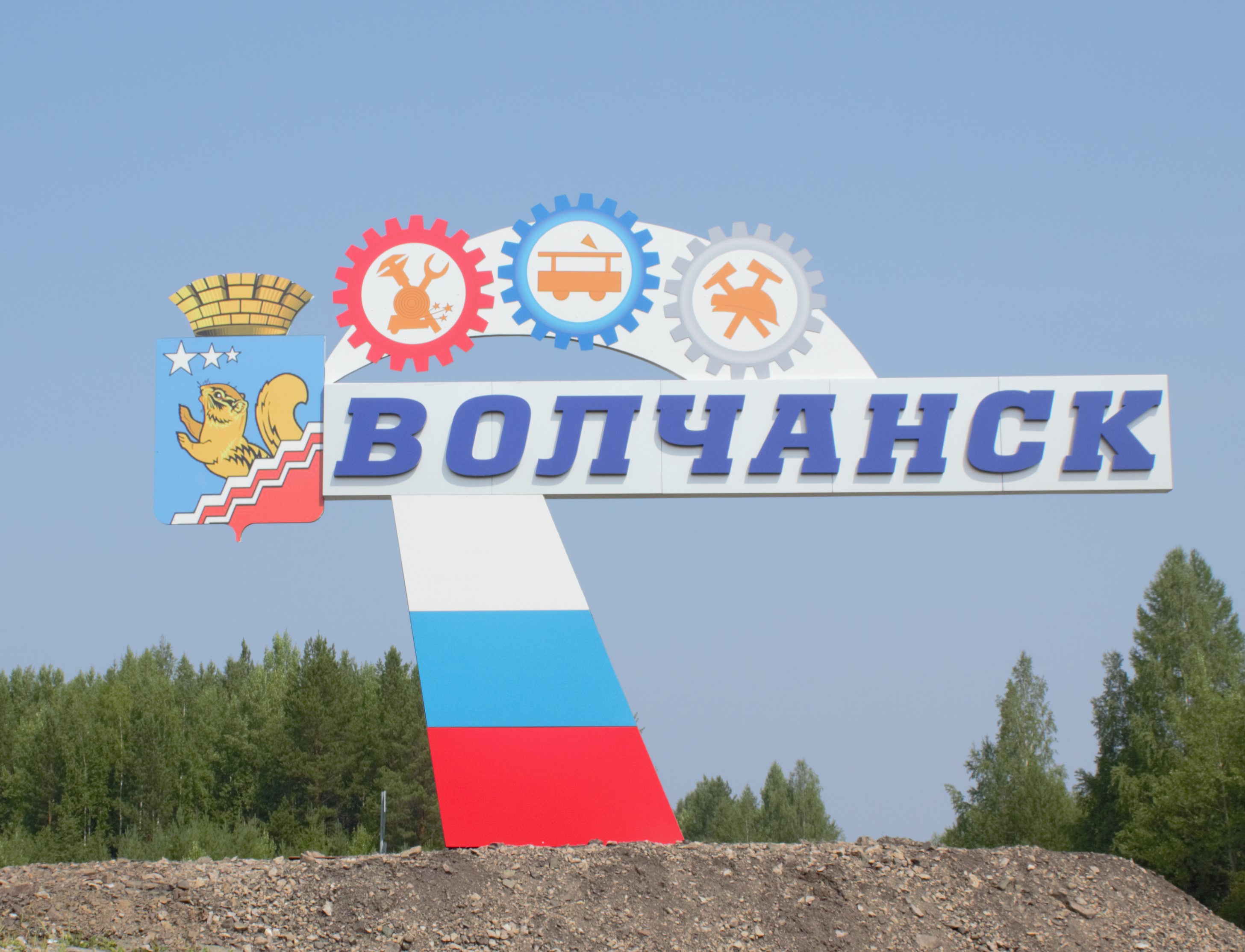 Оборот  по кругу крупных и средних организаций города за 2018 год составил 2985,61  млн. руб. (145,1  %  к уровню аналогичного периода прошлого года) в том числе:- обрабатывающие производства (Волчанский механический завод - филиал АО «Научно-производственная корпорация «Уралвагонзавод») – 2895,522 млн. рублей (147,9 %);- водоснабжение, водоотведение, организация сбора и утилизации отходов; обеспечение электрической энергией, газом, паром, кондиционирование воздуха (МУП «Водоканал», МУП «ВТЭК», ООО «Север») – 90,09 млн. руб. (90,5 %);Выработка на одного работника производственного комплекса составила  2619  тыс. рублей, что составляет  150,6 %  к  уровню 2017 года.По видам экономической деятельности выработка (по кругу крупных и средних организаций) составила: - в обрабатывающем производстве – 2841,5 тыс. рублей (152,2 %); - водоснабжение и водоотведение, организация сбора и утилизации отходов; обеспечение электрической энергией, газом, паром, кондиционирование воздуха – 744,5 тыс. рублей (100,3 %).  Оборот по кругу крупных и средних организаций, тыс. руб.отраслевая структура промышленности: Обрабатывающее производство – занимает основную долю в обороте промышленных организаций – 96,9 процента – увеличение на 1,8 процентных пункта;-  водоснабжение, водоотведение, организация сбора и утилизации отходов; обеспечение электрической энергией, газом, паром, кондиционирование воздуха – 3,1 процентов – снижение на 1,7 процентных пункта.Финансовый результат деятельности предприятий города за  2018 год  (прибыль за минусом убытков) отрицательный  и  составил  - 24694  тыс. рублей (аналогичный период 2017 года  - 24136 тыс. рублей).  По состоянию на 01.01.2019  года  бюджет Волчанского городского округа  исполнен на 98,6  % от годовых плановых назначений.В доходную часть местного бюджета поступило 614,766  млн. рублей (на 1,993 млн. рублей или на 0,3 %  меньше, чем за аналогичный период прошлого года), что составило:- собственных доходов 36,941 млн. рублей – 93,2 %  от годовых плановых значений (на 8,53 млн. рублей  меньше, чем за 2017 год);- межбюджетных трансфертов из областного бюджета – 580,089 млн. руб. – 99,4  % от годовых плановых значений (что на 5,461 млн. рублей или на 0,95 % больше, чем за  2017 год). Исполнение по расходам за  2018 год составило  594,342 млн. рублей  или  63,6 %  от плановых назначений (641,002 млн. рублей за 2017 год  – снижение на 7,3 %).Инвестиционная деятельностьОбъем инвестиций в основной капитал за  2018 год составил 302,789  млн. рублей, увеличение к аналогичному периоду прошлого года  в 1,1 раз  или  на 31,108 млн. рублей (2017 год – 271,681 млн. руб.), в том числе средства областного бюджета – 197,842 млн. рублей.Объем инвестиций в основной капитал на душу населения составил 34,478 тыс. рублей (за 2017 год – 30,304 тыс. рублей).Строительство и ремонт дорог	Для будущего строительства жилья и объектов социально-экономической сферы за 2018 год  предоставлено 7 земельных участков (7,166 Га), в том числе:- 1 участок под строительство жилья хозяйствующими субъектами (3,215 Га);- 1 участок под объект торговли (1,15 Га)- 2 участка для индивидуального жилищного строительства (2,557 Га);- 5 участков (14,794 Га) предоставлено под прочее строительство.Общая протяженность автомобильных дорог местного значения (включая улично-дорожную сеть) 81,33 км, в том числе включено в реестр муниципальной собственности – 81,33 км. Протяженность автомобильных дорог общего пользования местного значения, не отвечающих нормативным требованиям - 13,5 км. (16,6 % от общей протяженности автомобильных дорог местного значения). На комплекс работ на содержание автомобильных дорог общего пользования за счет средств местного бюджета за 2018 год израсходовано  46953,2 тыс. рублей.Жилищно-коммунальное хозяйствоОбщий объем жилищного фонда в Волчанском городском округе составляет   283,5   тыс. кв. м., в том числе ветхих и аварийных – 41,06 тыс. кв. м. (78 домов).По состоянию на 01.01.2019 года в списке очередников на получение жилья по договору социального найма стоит 68 малоимущих семей, в том числе:- 43 семьи, стоящих в очереди после 2005 года;- 25 семей, стоящих в очереди до 2005 года.Признаны нуждающимися в жилом помещении по договору социального найма в 2018 году 3 малоимущих семьи.За  2018 год из ветхого и аварийного жилого фонда переселены 2 семьи, состоящих из 2-х человек, им предоставлены жилые помещения общей площадью 199,6 кв. м.Уровень оплаты населением жилищно - коммунальных услуг за 2018 год  составил 91,8 %.Сумма просроченной дебиторской задолженности организаций жилищно-коммунального комплекса за предоставленные жилищно-коммунальные услуги – 71,5 млн. рублей (2017 год – 59,6 тыс. рублей).Задолженность на 1 жителя составляет 8140 рублей 
(за 2017 год –  6648 рублей).Задолженность населения по оплате за жилищно-коммунальные услуги за  2018 год составила   4823,9 тыс. рублей (за 2017 год – 10531,6 тыс. рублей).     Для взыскания долга с населения:подано 743 заявлений на выдачу судебных приказов на сумму 16812,2 тыс. рублей;принято 641 положительных решений на сумму 15387,2 тыс. рублей;- получено 532 исполнительных листа на сумму 10109 тыс. рублей; взыскано по исполнительным листам 4061 тыс. рублей; прекращено производство по 240 исполнительным листам на сумму 4228 тыс. рублей.Количество должников – 424 человека, сумма долга 48132,3 тыс. рублей.Вынесено 4104 предупреждений. С должниками заключено 32 соглашения о реструктуризации долга.Просроченная кредиторская задолженность организаций жилищно-коммунального комплекса за потребленные топливно-энергетические ресурсы составляет  95084 тыс. рублей,  что на 15120  тыс. рублей или на 18,9 % больше чем за 2017 год, в том числе:- АО «Уралсевергаз» - 30999  тыс. рублей (32,6 % от всей задолженности за ТЭР);	-  Свердловский филиал АО «ЭнергосбыТ Плюс» - 34959 тыс. рублей (36,8 % от всей задолженности за ТЭР).	- прочие поставщики – 29126 тыс. рублей (30,6 %  от всей задолженности).	Деятельность муниципального казенного учреждения «Управление городского хозяйства» в сфере жилищно-коммунального хозяйства в отчетном периоде велась по следующим направлениям:В рамках мероприятий муниципальной программы Волчанского городского округа «Развитие жилищно-коммунального хозяйства и повышение  энергетической эффективности  в Волчанском городском округе до 2020 года» финансирование составило 135609,11  тыс. рублей (81,43 % от плановых назначений), в том числе:- областной бюджет – 39793,165 тыс. рублей; - местный бюджет  - 95815,95 тыс. рублей.Подпрограмма  «Развитие и модернизация систем коммунальной инфраструктуры теплоснабжения, водоснабжения и водоотведения, а также объектов, используемых для утилизации, обезвреживания и захоронения твердых бытовых отходов Волчанского городского округа» израсходовано 76770,433 тыс. рублей, в т.ч.средства областного бюджета – 16550,79 тыс. рублей;средства местного бюджета – 60219,64 тыс. рублей:- технологическое присоединение газопровода высокого давления на БМК 5 МВт – 628,433 тыс. рублей;- технологическое присоединение газопровода высокого давления на БМК 20 МВт – 264,67 тыс. рублей;- строительный контроль при реконструкции водовода питьевой воды – 824,383 тыс. рублей;- реконструкция водовода питьевой воды – 13934,83 (13516,79 – средства областного бюджета, 418,05 – средства местного бюджета);- строительство БМК 20 МВт – 31070,33 тыс. рублей;- строительство БМК 5 МВт – 10927,49 тыс. рублей;-  проверка  достоверности сметной стоимости на кап. ремонт ХВС от НС 3 до камеры № 16 по ул. Базарной – 47,2 тыс. рублей;- разработка ПСД по объекту «Строительство станции биологической очистки хозяйственно-бытовых сточных вод», гос. экспертиза ПСД - 4500,0 тыс. рублей;- тех. присоединение для электрической станции биологической очистки хозяйственно-бытовых сточных вод – 21,24 тыс. рублей;- кап. ремонт  наружных сетей ХВС по ул. Горняков – 908,011 тыс. рублей;- транспортные расходы по доставке ЖБИ на ремонт дорог – 19,5 тыс. рулей;- приобретение насоса в котельную – 76,412 тыс. рублей;- химводоподготовка на фактический расход котельной, водосчетчик, насос – 97,0 тыс. рублей;- приобретение станции промывки теплообменников – 98,0 тыс. рублей;- приобретение труб, фитингов, неподвижных и скользящих опор, дизельного топлива для котельных, канализационных люков,  кислоты сульфаминовой, соды каустической, химических реактивов для промывки, прочих расходных материалов – 2030,69 тыс. рублей;- оплата за природный газ и электрической энергии для котельных, услуги по транспортировке газа по газораспределительным сетям – 8206,201 тыс. рублей;- проверка приборов учета – 26,20 тыс. рублей;- проведение кадастровых работ – 55,846 тыс. рублей;- погашение задолженности за газ (оформление муниципальной гарантии через Министерство энергетики и ЖКХ) – 3034,0 тыс. рублей (средства областного бюджета).За счет средств резервного фонда Правительства Свердловской области выполнен капитальный ремонт  инженерных сетей тепло- и водоснабжения кварталов 7,8,9,48 – 54019,01 тыс. рублейПо подпрограмме «Развитие газификации Волчанского городского округа» за счет средств местного бюджета израсходовано 12824,84 тыс. рублей, в том числе:- разработка проектно-сметной документации по объекту «Строительство наружного газопровода  низкого давления по адресу ул. Талицкая – Молодежная» - 1490,0 тыс. рублей;- строительный контроль по объекту капитального строительства «Строительство БМК мощностью 0,6 МВт» - 87,56 тыс. рублей;- проведение инвентаризационно-технических работ – 58,13 тыс. рублей;- проведение кадастровых работ – 86,53 тыс. рублей;- переоформление документов на технологическое присоединение котельной для газоснабжения МАОУ СОШ № 23 - 1,0 тыс. рублей;- проверка СИ: Измерительный трубопровод – 23,97 тыс. рублей;- технологическое присоединение объекта капитального строительства: газоснабжение котельной МАОУ СОШ № 23 – 18,79 тыс. рублей;- строительство котельной для газоснабжения  МАОУ СОШ № 23 по адресу ул. Молодежная, 68 – 10764,25 тыс. рублей;- оплата за природный газ и услуг по транспортировке газа по газораспределительным сетям – 131,52 тыс. рублей;- проверка приборов учета – 13,09 тыс. рублей;- выполнение работ по корректировке «Схемы газоснабжения северной и южной части г. Волчанска» - 150,0 тыс. рублей.На формирование жилищного фонда для переселения граждан из жилых помещений, признанных непригодными для проживания по  подпрограмме «Повышение качества условий проживания населения Волчанского  городского округа на 2014-2020 годы» израсходовано 27936,45 тыс. рублей, в том числе:- приобретение жилых помещений путем инвестирования в строительство многоквартирного жилого дома по ул. Школьная, 2а  - 27868,47 тыс. рублей, в том числе:средства областного бюджета – 23043,927 тыс. рублей;средства местного бюджета – 4824,55 тыс. рублей.- техническая документация по признанию домов аварийными и подлежащими сносу для исключения из реестра муниципальной собственности МКД (Маяковского, 17; Парковая, 16,4; Уральского Комсомола, 8,10,14; Гоголя, 10; Малая Окружная, 99,91; Социалистическая, 10; Парковая, 3; Шахтерская 17; Октябрьская, 28); техническое обследование конструкций жилыхдомов с выдачей заключения – 67,978 тыс. рублей.По подпрограмме «Энергосбережение и повышение энергетической эффективности Волчанского городского округа» израсходовано 2198,5 тыс. рублей за счет средств местного бюджета, в том числе:- приобретение опор уличного освещения (44 единицы) – 534,0 тыс. рублей;- приобретение светодиодных светильников – 1664,5 тыс. рублей.По подпрограмме «Восстановление и развитие объектов внешнего благоустройства Волчанского городского округа»  финансирование составило 8168,65 тыс. рублей, в том числе:- средства областного бюджета – 198,45 тыс. рублей;- средства местного бюджета – 7970,198 тыс. рублей. Данные средства были направлены на:благоустройство территории городского округа – 4167,458 тыс. рублей  – средства направлены на транспортные расходы по доставке грузов, спиливание и подрезку тополей, проведение работ по благоустройству территории Волчанского ГО, проведение работ по установке бортовых камней; приобретение газонокосилки, чугунных скамеек и урны, мотокосы, мойки, аккумулятора, масла, колпаки бетонные и накрывки на парапет; ограждение квартала № 10; приобретение уголка (ливневки по ул. Карпинского); благоустройство городского парка по ул. Карпинского, 18;  приобретение кирпичей, песка, портландцемента, семян для газонов, металлических ограждений, фитингов.оплата электрической энергии за освещение улиц – 2982,91 тыс. рублей;ремонт светильников – 4,0 тыс. рублей;тех. присоединение к электрическим сетям по Комсомольскому парку, по улицам Горняков, Садовая, Транспортная; обслуживание сетей уличного освещения – 742,132 тыс. рублей; приобретение расходных материалов – 5,22 тыс. рублей;дератизация и аккарицидная обработка территорий Волчанского ГО – 68,48 тыс. рублей;отлов безнадзорных собак – 198,45 тыс. рублей  (средства областного бюджета).По муниципальной программе «Формирование современной городской среды в Волчанском городском округе на 2018-2022 годы»:- разработан эскиз комплексного благоустройства набережной, расположенной по адресу: г. Волчанск, ул. Волчанская, 13 на сумму 232,0 тысяч рублей. С данным проектом Волчанск прошел в финал Всероссийского конкурса лучших практик благоустройства. Обустройство общественного пространства будет знаковым событием и для горожан и для города, поэтому проект обязательно будет реализован;- ЭСД на благоустройство городского парка по адресу: г. Волчанск, ул. Карпинского, 18 – 33,105 тыс. рублей;- разработка рабочей документации по благоустройству городского парка, расположенного по адресу: г. Волчанск, ул. Карпинского, 18 – 99,0 тыс. рублей;- приобретение дополнительного комплекта оборудования для сцены (парк по ул. Карпинского, 18) – 99,98 тыс. рублей.- топографическая съемка  благоустройства дворовых  территорий:квартала Краснотурьинская – Комсомольский проспект – 15,0 тыс. рублей;квартала Парковая – Карпинского- Матросова – 15,0 тыс. рублей;- ЭСД благоустройства дворовой территории Карпинского-Маяковского-Кольцевая-Парковая – 10,862 тыс. рублей;- выполнение работ по визуализации проектных решений по комплексному благоустройству территорий – 120,0 тыс. рублей;- разработка ЭСД «Установка консолей» - 1,448 тыс. рублей;- комплексное благоустройство дворовых территорий:Карпинского-Маяковского-Кольцевая-Парковая – 5722,131 тыс. рублей;Мичурина – Угольная – Социалистическая – Кооперативная 6590,76 тыс. рублей;Базарная – Пионерская – Краснотурьинская – М.Горького – 1802,81 тыс. рублей;Первомайская 1,3,5,7,11 – 1033,735 тыс. рублей. - приобретение расходных материалов на выполнение работ по комплексному благоустройству дворовых территорий (визуализация) – 6,0 тыс. рублей;- благоустройство городского парка по адресу: ул. Карпинского, 18 – 16554,33 тыс. рублей.В рамках муниципальной программы «Развитие жилищного хозяйства Волчанского городского округа до 2020 года» на капитальный ремонт общего имущества многоквартирных домов за  2018 год израсходовано  6117,56 тыс. рублей: проведены работы по установлению устройств водосточных систем по адресам: ул. Пионерская,17; ул. Первомайская, 7,11; ул. Октябрьская, 22; ул. Мичурина, 18 б. Выполнены работы по ремонту крыльца, козырька, установке строительных лесов, устройству вентилируемого фасада, облицовке оконных проемов, замене оконных и дверных конструкций в местах общего пользования жилых домов по ул. Первомайская, 7, 11.С целью дальнейшего предоставления гражданам, нуждающимся в улучшении жилищных условий, произведены ремонты пустующих квартир муниципального жилого фонда по адресам: - ул. Шахтерская, 21-1 и 24 на сумму 96,75 тыс. рублей;- ул. Карпинского 16-18 на сумму 431,87 тыс. рублей;- ул. Пионерская 11-2 на сумму 127,15 тыс. рублей.В рамках муниципальной программы «Обеспечение доступным жильем молодых семей и малоимущих граждан на территории Волчанского городского округа до 2020 года» финансирование составило 1740,3 тыс. рублей.За 2018 год предоставлены социальные выплаты на приобретение (строительство) жилья трем молодым семьям в сумме 1368,0 тыс. рублей:- средства областного бюджета – 885,4 тыс. рублей;- средства местного бюджета – 482,6 тыс. рублей.В 2018 году субсидии на социальные выплаты получила  молодая семья (свидетельство выдано в 2017 году). Путем ипотечного кредитования приобретено жилое помещение в г. Екатеринбург:- средства областного бюджета – 176,5 тыс. рублей;- средства местного бюджета – 233,9 тыс. рублей;- собственные средства – 2229,6 тыс. рублей. Еще одна молодая семья из трех человек получила региональную поддержку на улучшение жилищных условий в размере 205,2 тысячи рублей (свидетельство выдано в 2017 году):- средства областного бюджета – 66,8 тыс. рублей;- средства местного бюджета – 138,4 тыс. рублей.Собственные средства семьи - 1024,8 тысячи рублей, приобретено жилое помещение в г. Кировград.Транспорт и связьВ рамках муниципальной программы «Развитие транспорта, дорожного хозяйства и информационных технологий до 2018 года» по подпрограмме «Развитие транспорта и транспортно-логического комплекса Волчанского городского округа» за 2018 год  израсходовано 24236,127 тыс. рублей, за счет средств местного бюджета, в т.ч.- на организацию транспортного обслуживания населения Волчанского городского округа (перевозка пассажиров муниципальным трамваем и городским автобусом по социально-значимым маршрутам (г. Волчанск – пос. Вьюжный; г. Волчанск – ст. Л.Волчанка; г. Волчанск – дачные участки) – 15900,79 тыс. рублей;- приобретение дорожно-строительной и коммунальной техники (погрузочный экскаватор, ковш) – 7959,24 тыс. рублей;- приобретение запасных частей к трамвайным вагонам и ремонт контактной сети трамвайных путей – 376,09 тыс. рублей.По подпрограмме «Развитие и обеспечение сохранности сети автомобильных дорог на территории Волчанского городского округа»  финансирование за 2018 год составило 37551,73 тыс. рублей, в том числе:средства областного бюджета – 39351,94 тыс. рублей;средства местного бюджета – 7601,23 тыс. рублей.- строительный контроль по переустройству сетей газопровода на объекте «Капитальный ремонт автомобильной дороги по ул. Горняков на территории Волчанского городского округа» – 138,414 тыс. рублей;- капитальный ремонт автодороги по ул. Горняков – 8286,25 тыс. рублей; - капитальный ремонт автодороги по ул. Садовая – 11761,97 тыс. рублей;- капитальный ремонт автодороги по ул. М.Горького – 11959,92 тыс. рублей;- капитальный ремонт  автомобильной дороги по ул. Карпинского – 232,06 тыс. рублей;- ямочный ремонт автомобильных дорог – 1999,97 тыс. рублей;- выполнение работ по текущему ремонту автомобильной дороги по ул. Пионерская - 9401,437 тыс. рублей (средства областного бюджета);- расчистка дорог от снега, приобретение дорожных знаков и креплений, нанесение разметки на улично-дорожной сети – 1167,37 тыс. рублей;- обустройство пешеходных переходов в зоне образовательных учреждений – 1282,9 тыс. рублей;- приобретение труб и лотков на ремонт автомобильных дорог, транспортные услуги – 722,88 тыс. рублей.По подпрограмме «Информационное общество Волчанского городского округа» за счет средств местного бюджета израсходовано 35,0 тыс. рублей на  обслуживание официального сайта Волчанского городского округа.Потребительский  рынокОбъем оборота розничной торговли за 2018  год  составил 760,34  млн. руб. (темп роста к уровню прошлого года составил 103 %). Оборот розничной торговли на душу населения составил 84812 рублей. Оборот организаций общественного питания – 40,48 млн. рублей (101,7 % к уровню аналогичного периода прошлого года). 	Количество объектов торговли - 80 что на  5 объектов меньше аналогичного периода прошлого года. Из общего количества объектов 74 единицы составляют магазины (92,5 процентов),  6  - киоски    (7,5 процентов). 24 объекта бытового обслуживания оказывают следующие виды бытовых услуг: ремонт и пошив изделий, техническое оборудование и ремонт транспортных средств, изготовление и ремонт мебели, бани, парикмахерские и косметические услуги, фотоателье, ритуальные услуги, химическая чистка.	Обеспеченность торговыми площадями на 1000 жителей – 674,36 кв. м., за  2017 год – 666,92 кв. м.	В целях обеспечения населения товарами повседневного спроса по доступным ценам, реализации продукции сельскохозяйственных перерабатывающих предприятий, фермерских, личных подсобных хозяйств и садоводческих товариществ за 2018 год  на территории  Волчанского городского округа было проведено 12 сельскохозяйственных (продуктовых) ярмарок (2017 год - 10). Оборот ярмарочной торговли составил  1417,8  тыс. рублей (101 %).Малое предпринимательствоЗа 2018 год зарегистрировано 253 субъекта в сфере малого предпринимательства (2017 год – 247), из них индивидуальных предпринимателей – 165 (103,8 %). На тысячу жителей Волчанского городского округа приходится 28 субъектов малого предпринимательства. Численность занятых в сфере малого и среднего предпринимательства – 367 человек (101,1 %). Доля работников, занятых в малом и среднем бизнесе, в общей численности работников всех предприятий и организаций Волчанского городского округа по состоянию на 1 января 2019 года составила 14,5 % (за 2017 год – 15,4).На территории осуществляет деятельность одна мини-пекарня. В течение отчетного периода произведено хлеба и хлебобулочных изделий 142,8 тонн (94,4 %).Передано в аренду субъектам малого и среднего предпринимательства  7 объектов муниципального имущества общей площадью 478,6 кв. м.20 апреля 2018 года между Министерством инвестиций Свердловской области и администрацией Волчанского городского округа заключено Соглашение № 06-2018-55 о предоставлении субсидии из бюджета Свердловской области в бюджет Волчанского городского округа на софинансирование подпрограммы 3 «Развитие малого и среднего предпринимательства в Волчанском городском округе» муниципальной программы «Совершенствование социально-экономической политики на территории Волчанского городского округа до 2018 года» в 2018 году.Предметом Соглашения является предоставление и использование субсидии из бюджета Свердловской области на софинансирование подпрограммы 3 «Развитие малого и среднего предпринимательства в Волчанском городском округе» муниципальной программы «Совершенствование социально-экономической политики на территории Волчанского городского округа до 2018 года», утвержденного постановлением главы Волчанского городского округа от 21.01.2014 № 50.В 2018 году объем финансирования мероприятий подпрограммы 3 «Развитие малого и среднего предпринимательства в Волчанском городском округе» составляет 888,00 тысяч рублей 00 копеек, в том числе:- средства местного бюджета – 300,0 тысяч рублей;- средства областного бюджета – 588,0 тысяч рублей.Указанные средства направлены на реализацию софинансируемых мероприятий с достижением установленных показателей:Мероприятие: «Формирование базы данных инвестиционных площадок, расположенных на территории муниципального образования»:Фондом «Волчанский фонд поддержки малого предпринимательства» совместно с Комитетом по управлению имуществом Волчанского городского округа проведена работа по формированию Перечня инвестиционных площадок, расположенных на территории Волчанского городского округа. В сентябре 2018 года сформирован Перечень из 5 инвестиционных площадок, расположенных на территории Волчанского городского округа. Сведения занесены в Базу данных инвестиционных площадок Свердловской области.Мероприятие: «Разработка бизнес-планов, актуальных для территории муниципального образования»:Проведен анализ статистических материалов, аналитических исследований в целях определения рыночных ниш, перспективных для развития на территории Волчанского городского округа;Проведен опрос субъектов малого и среднего предпринимательства, осуществляющих деятельность на территории Волчанского городского округа, по результатам которого определены ниши, перспективные для развития бизнеса на территории Волчанского городского округа.- проведено заседание Координационного Совета по развитию малого и среднего предпринимательства в Волчанском ГО, на котором определены ниши, перспективные для развития бизнеса на территории Волчанского ГО и утверждены проекты бизнес-планов;- Разработано 3 бизнес-плана, актуальных для территории Волчанского городского округа:  1. «Семейное кафе»2. «Такси»3. «Грибная ферма».Мероприятие «Проведение мероприятий, направленных на продвижение территории муниципального образования (привлечение инвесторов на территорию муниципального образования)»:В автоматизированную информационную систему «Мониторинг МСП» введены и утверждены данные об имущественной, финансовой и образовательной видах поддержки субъектов малого и среднего предпринимательства на территории Волчанского городского округа. - на сайте Фонда «ВФПМП» http://fond-volchansk.ru,  а также в разделе муниципального образования на официальном сайте Свердловской области в сфере развития малого и среднего предпринимательства (www.66msp.ru) размещена база данных из 5 инвестиционных площадок, расположенных на территории Волчанского ГО, а также 3 бизнес-плана;- получен письменный запрос от ИП Коптяевой О. Б. заинтересованной в информации об инвестиционных площадках и о разработанных бизнес-планах;- предоставлена необходимая информация;- ИП Коптяева О.Б. реализует бизнес-план «Семейное кафе» на инвестиционной площадке «Нежилое помещение Общепит г. Волчанск, ул. Социалистическая, 9» с 01 ноября 2018 года  (Договор субаренды б/н от 01.11.2018 г.).Мероприятие «Развитие молодежного предпринимательства – «Школа бизнеса»:05.10.2018 года постановлением главы Волчанского городского округа утвержден Регламент реализации мероприятий, направленных на развитие молодежного предпринимательства – «Школа бизнеса» на территории Волчанского городского округа и Положение о конкурсе молодежных бизнес – планов на территории Волчанского городского округа в 2018 году.- 09 ноября 2018 года Фондом  «Волчанский фонд поддержки малого предпринимательства» проведены вводные лекции по развитию молодежного предпринимательства. Количество участников из числа школьников и студентов составило 28 человек;- Консультационную поддержку при подготовке молодежных бизнес – планов получили 3 человека. - 19 декабря 2018 года состоялся конкурс молодежных бизнес-планов. Участие в конкурсе на территории Волчанского городского округа приняли 3 учащихся образовательных учреждений, не имеющих статус индивидуального предпринимателя:- Туголуков Сергей Сергеевич с  проектом «Катамаран»;- Кочергина Арина Сергеевна с проектом «Кот в коробке»;- Савельев Евгений Валерьевич с проектом «Oxycoccussuccus – элексир жизни»По итогам конкурса «Лучшим молодежным проектом» были признаны 3 проекта.Мероприятие «Обеспечение функционирования раздела муниципального образования на официальном сайте Свердловской области в сфере развития малого и среднего предпринимательства (www.66msp.ru)»:- обеспечивается функционирование раздела муниципального образования на официальном сайте Свердловской области в сфере развития малого и среднего предпринимательства (www.66msp.ru) путем размещения информации, необходимой для развития малого и среднего предпринимательства на территории Волчанского городского округа.Мероприятие «Пропаганда и популяризация предпринимательской деятельности»:25 августа 2018 года в честь празднования Дня города, прошел фестиваль «Волчанск – территория успеха», в рамках которого была организована ярмарка товаров различной специализации.11 октября 2018 года  АНО ДПО «Уральский университет управления, экономики и права» проведен образовательный семинар на тему «Проверки», «Трудоустройство работников с минимальными издержками»  для субъектов малого и среднего предпринимательства, в том числе представителей субъектов малого и среднего предпринимательства Волчанского городского округа в количестве 35 человек (Договор №156/2 об образовании на обучение по дополнительным образовательным программам).Сельское  хозяйствоОбъем выпуска сельскохозяйственной продукции АО «Волчанское» за  2018 год  составил 61,824  млн. руб. (119,9 % к уровню прошлого года). Численность работников сельского хозяйства составляет  75 человек. Численность проживающих в поселке Вьюжный - 239 человек.По сравнению с 2017 годом  уменьшилось поголовье крупного рогатого скота на 8 голов и составило 607 голов, в том числе коров – 290 (уровень).  Произведено 2467 тонн молока (116,5 %), что на 348,8 тонн больше, чем за 2017 год. Надой на одну корову составил 8507 кг. (116,5 %). Произведено мяса крупного рогатого скота  в живом весе за 2018 год  85,2 тонн (110,1 % к аналогичному периоду прошлого года). В целом развитие сельскохозяйственного комплекса Волчанского городского округа осуществляется как за счет собственных средств АО «Волчанское», так и за счет субсидий из федерального и областного бюджета по государственной программе Свердловской области «Развитие  агропромышленного комплекса и потребительского рынка Свердловской области до 2024 года». Всего за 2018 год  инвестиции составили 30,197 млн. рублей (собственные средства предприятия).СОЦИАЛЬНЫЕ ИНДИКАТОРЫ КАЧЕСТВА ЖИЗНИ НАСЕЛЕНИЯДемографияЧисленность постоянного населения Волчанского городского округа на 01.01.2018 года составляет 8782 человека, в том числе  сельского населения – 239 человека.Численность родившихся за 2018 год составила  82 человека, что на 29 человек меньше, чем за 2017 год (73,9 %). Коэффициент рождаемости (на 1000 человек населения) по Волчанскому городскому округу – 9,3.Уменьшилась общая смертность населения на 17 человек по сравнению с 2017 годом  и составила 157 человек.Коэффициент смертности (на 1000 человек населения) – 17,9.Анализ смертности за 2018 год:новообразования – 15;инфекционные заболевания – 8, в т.ч.:- ВИЧ – 6;- туберкулез –2;болезни эндокринной системы – 4;болезни нервной системы – 7, в т.ч.:сосудистые заболевания головного мозга – 5;болезни крови – 2;болезни системы кровообращения – 43, в т.ч.:острый инфаркт миокарда – 3;повторный инфаркт миокарда – 1;цереброваскулярная болезнь – 13;ишемическая болезнь сердца – 7;острое нарушение мозгового кровообращения – 3;острый коронарный синдром – 1;хроническая ишемическая болезнь сердца – 1;болезни органов пищеварения – 8, в т.ч.:цирроз печени – 3.симптомы, признаки и отклонения от нормы – 46, в т.ч.:старческая астения – 45;травмы – 22, в т.ч.:отравления – 8;прочие – 7.Уменьшилась смертность в трудоспособном возрасте на 15 случаев по сравнению с 2017 годом и составила 39 случаев. Заключено  браков - 34, что на 24 браков  меньше, чем  за период 2017 года. Показатель на 1000 населения – 3,9  (за 2017 год – 6,5). Расторжение браков – 50 , что на 21 больше, чем за 2017 год. Показатель на 1000 населения – 5,7 (за 2017 год – 3,2).  Уровень жизни населенияЗа 2018 год межведомственной комиссией по вопросам укрепления финансовой самостоятельности бюджета Волчанского городского округа было проведено 4 заседания. По вопросу снижения недоимки рассмотрено 16  хозяйствующих субъектов. В результате работы комиссии дополнительно в консолидированный бюджет поступило 2404,5 тыс. рублей.Уровень оплаты труда работников по полному кругу организаций за            2018 год сложился  25225 рублей – 107,8 процентов к уровню 2017 года. Размер заработной платы одного работника промышленности по видам экономической деятельности:- Обрабатывающие производства (Волчанский механический завод – филиал АО «Научно-производственная корпорация «Уралвагонзавод») – 32399 руб. (105,3 %);-  водоснабжение, водоотведение, организация сбора и утилизации отходов; обеспечение электрической энергией, газом, паром, кондиционирование воздуха – 21091 руб. (111,7 %). Занятость населенияПоследние годы   политика содействия эффективной занятости была направлена на обеспечение баланса спроса и предложения на рынке труда, повышение производительности труда, вовлечение безработных в общественное производство. Рынок труда  за 2018 год представляют 2526 человек,  занятых в экономике (107,2 процентов к уровню прошлого года).Численность безработных граждан, проживающих на территории Волчанского городского округа, состоящих на регистрационном учете в Центре занятости по состоянию на 1 января  2019 года составляет  102  человека (уровень). Численность экономически активного населения 5,9 тыс. человек. Уровень официально зарегистрированной безработицы  1,73 % от числа экономически активного населения (уровень).На 01.01.2019 года в Центр занятости за информацией о положении на рынке труда обратилось  307 работодателей и граждан. Количество вакантных рабочих мест, заявленных работодателями – 84     (2017 год – 82 вакансии). Коэффициент напряженности на рынке труда – 1,2 процента.Государственное казенное учреждение службы занятости населения Свердловской области «Карпинский Центр занятости» выполняет мероприятия по государственной программе Свердловской области «Содействие занятости населения Свердловской области до 2020 года», в том числе за 2018 год:профессиональное обучение безработных граждан: фактически прошло обучение 19 человек;охваченных различными формами профориентационной работы- 270 человек;  получивших услуги по психологической поддержке – 4 человека;женщины в период отпуска за ребенком до достижении им возраста трех лет, приступивших к профессиональной подготовке, переподготовке и повышению квалификации- 1 человек;несовершеннолетние граждане в возрасте от 14 до 18 лет, трудоустроенных на временные работы – 92 человека;участники общественных работ – 22 человека;испытывающие трудности в поиске работы, трудоустроенных на временную работу – 8 человек;получивших услуги по социальной адаптации – 4 человека;получивших услуги по содействию самозанятости – 14 человек;нашедших  работу – 337 человек, в том числе трудоустроенных инвалидов – 9 человек;получивших содействие в переезде, и безработных граждан и членов их семей, получивших содействие в переселении в другую местность для трудоустройства по направлению органов службы занятости – 1 человек.ГКУ «Карпинский Центр» занятости проводит информационно- разъяснительную работу по привлечению работодателей к участию в мероприятии по организации общественных работ на территории Волчанского городского округа. В результате были организованы общественные работы для 22 безработных граждан (создано 17 рабочих мест): ГБУ СО «КЦСОН г. Волчанска» (уборщик производственных помещений), АО «Волчанское» (рабочий по уходу за животными, кухонный рабочий); ГБУЗ СО «Волчанская городская больница» (уборщик служебных помещений), ООО «Коммунальщик-2» (подсобный рабочий).ЗдравоохранениеРабота Государственного бюджетного учреждения здравоохранения Свердловской области «Волчанская городская больница» проводилась в соответствии с планом работы и была направлена на выполнение территориальной программы гарантий оказания населению бесплатной медицинской помощи, реализацию национального проекта «Здоровье» и федерального закона № 122-ФЗ «О дополнительном обеспечении медикаментами отдельных категорий граждан».В структуре ГБУЗ СО «Волчанская городская больница» функционирует терапевтическое отделение на 8 коек круглосуточного стационара, противотуберкулезное отделение на 25 коек круглосуточного стационара, дневной стационар на 25 койко-мест, поликлиника на 188 посещений в смену (взрослая на 150, детская на 38), отделение СМП, ФАП.В учреждении здравоохранения работает 123 человека, что на 11 человек меньше, чем за аналогичный период прошлого года, из них:- врачей – 4,4 (110%);- среднего медицинского персонала – 73,1 человек (снижение на 7,5 % или на 5,9 человек).Обеспеченность на 10 тысяч жителей составляет:- врачей – 5;- средним медицинским персоналом – 83,2.Выполнение программы государственных гарантий оказания бесплатной медицинской помощи составляет:- амбулаторно-поликлиническая помощь – 7,8 посещений на 1 жителя, увеличение на 8,3 %;- стационарная помощь – 892 койко-дней на 1 тысячу человек населения– увеличение на 22,7 %;- стационарзамещающая помощь – 50,5 пролеченных больных на 1 тысячу человек населения – увеличение на 4,7 %;- скорая медицинская помощь –  338 вызовов на 1 тысячу человек населения, снижение на 2,9 %.За  2018 год  диспансеризацию прошли  1417 человек  взрослого населения, что составляет 94,2 % от плановых назначений. Диспансеризация населения  позволяет выявить заболевания на ранних стадиях и провести своевременное лечение.Выдано 63 родовых сертификатов на сумму 189 тыс. рублей. 94 новорожденных прошли неонатальный  скрининг на 16 врожденных заболеваний. В рамках национального проекта «Здоровье» проводилось осуществление определённых программ:- по программе «Профилактика ВИЧ-инфекции» обследовано –  1630 человек. На диспансерном учете состоит 130 чел. Вновь выявленных 18 человек. Во время беременности ВИЧ-инфицированных женщин - 100%  охват антиретровирусными препаратами. Проводилось информирование населения в мерах профилактики инфекции и паразитарных заболеваний: проведено бесед - 63 чел., статьи в СМИ – 2 шт.,  лекции на промышленных предприятиях – 3.  - по программе «Профилактика туберкулёза» проведено ФЛГ-обследований – 6999 чел., что составило 89,6 % от годового плана. - программа «Вакцинопрофилактика» осуществлялась в соответствии с календарём профилактических прививок»;- по программе «ОНМС» федеральным льготникам выписано 5893 рецепта, обслужено 5783 на сумму 2133,21  тыс. рублей (исполнение 58 %). Региональным льготникам выписано 5964 рецептов, обслужено 5928 на сумму 2076,52 тыс. рублей (исполнение 67 %).  По 7 - нозоологиям выписано и обслужено 56 рецептов на сумму 1247,20 тыс. рублей. Орфанные заболевания: выписано и обслужено 9 рецептов на сумму 855,521 тыс. рублей.В январе 2018 года ГБУЗ СО «Волчанская городская больница» получила автомобиль скорой медицинской помощи. Новый автомобиль оснащен необходимым  медицинским оборудованием, а также комплектами бортового оборудования информационно-навигационной системы спутникового слежения ГЛОНАСС/GPS.ОбразованиеОбщее образованиеВ двух общеобразовательных учреждениях обучается 1061  учащийся. Среднесписочная численность работников (без внешних совместителей) за отчетный период составила 152 человека, в том числе основных педагогических работников 70 человек (46,1 %).На реализацию мероприятий по устранению нарушений надзорных органов выделено из местного бюджета 1090,0 тыс. рублей, В отчетном периоде средства освоены в полном объеме на оборудование путей эвакуации и приведение их в соответствие с требованиями пожарной безопасности: полная замена отделочных материалов в рекреации 1 этажа (левое и правое крыло) здания МАОУ СОШ № 23 по ул. Мичурина, 9; установка 4-х дверей на лестничных клетках второго  и третьего этажа, капитальный ремонт кабинета с заменой балок на 3 этаже здания МАОУ СОШ № 23 по ул. Молодежная, 68. В МАОУ СОШ № 26 приобретены и установлены 4 двери на лестничных клетках второго этажа, произведена замена светильников, полового покрытия в рекреации второго этажа в задании по ул. Карпинского,12, частичный ремонт фасада здания по ул. Карпинского 10 и 12, капитальный ремонт кабинета с заменой балок на 2 этаже здания по ул. Советская, 3.В школах (4 здания) установлены тревожные кнопки, которые обслуживаются  Отделом г. Краснотурьинска филиалом ФГУП "Охрана" Росгвардии по Свердловской области.  В зданиях МАОУ СОШ № 23 установлено видеонаблюдение.С  целью  осуществления  мероприятий  по обустройству улично-дорожной сети вблизи образовательных организаций  и по маршрутам "Дом-школа - дом" выполнено  обустройство пешеходных переходов в зоне МАОУ СОШ № 23.  Это перекрестки: ул. Мичурина и ул. Кооперативная; ул. Мичурина и ул. Угольная. Выполнены следующие работы: установка светофоров Т.7  - 8 шт., устройство пешеходного ограждения - 240 м., установка дорожных знаков - 16 шт.,  устройство освещения пешеходных переходов - 8 шт.        В рамках мероприятия по проекту «Комплексное благоустройство дворовой территории, ограниченной домами по улицам Карпинского –Маяковского – Кольцевая - Парковая»  и «Комплексное благоустройство дворовой территории, ограниченной домами по улицам Кооперативная- Социалистическая – Угольная - Мичурина» выполнено строительство нового ограждения у школы № 23 (Мичурина,9), школа № 26 (Карпинского,12) и устройство новых тротуаров вдоль школы № 23 (Мичурина,9).За счет средств областного бюджета на сумму 2345,0 тыс. рублей:- приобретены учебники в количестве 2279 единиц   на сумму 1205,9 тыс. руб., учебная мебель (шкафы, столы, пеналы, тумбы) на сумму 349,6 тыс. рублей, оргтехника (3 ноутбука, нетбук, МФУ, проектор) на сумму 163,1 тыс. руб.; электронные книги в количестве 1281 экз. на сумму 103,7 тыс. руб.- дополнительное профессиональное обучение педагогов в количестве 33 чел. на сумму 182,8 тыс. рублей;- программное обеспечение на сумму 232,3 тыс. руб.;- канцелярские товары, бланки аттестатов на сумму 107,6 тыс. руб.Проведена замена 9-ти оконных блоков в МАОУ СОШ № 23 на сумму 200,0 тыс. рублей за счет средств резервного фонда Правительства Свердловской области. Дошкольные образовательные учрежденияВ городе работает два дошкольных учреждения с количеством воспитанников на конец отчетного периода – 543 человека. Среднесписочная численность работников (без внешних совместителей) за отчетный период составила  163 человека, в том числе основных педагогических работников 57 человек (35,0%).В рамках благоустройства игровых площадок МБДОУ № 1 приобретены и установлены три детские прогулочные веранды на сумму 270,0 тыс. рублей по ул. Кольцевая,36. За счет средств местного бюджета проведены  работы по  реконструкции кровли МБДОУ № 1 по ул. Карпинского, 11 на сумму 3070,0 тыс. рублей.       	В рамках мероприятия по проекту «Комплексное благоустройство дворовой территории, ограниченной домами по улицам Кооперативная – Социалистическая – Угольная - Мичурина» выполнено строительство нового ограждения и устройство новых тротуаров вдоль детского сада № 4 по улице Мичурина,14.Дополнительное образованиеВ городе функционирует три учреждения дополнительного образования детей. Количество учащихся  на конец отчетного периода составляет – 808 человек, в том числе ДМШ – 103 чел., ДЮСШ – 237 чел., ДДТ – 468 чел. Развивается направление по предоставлению платных услуг. Из общего количества детей, 162 человека получают платные услуги. Среднесписочная численность работников за отчетный период составила 51 чел., в том числе основных педагогических работников – 20 человек (39,2%). Проведены работы по капитальному  ремонту актового зала МБОУ ДО ДДТ за счет средств местного бюджета в сумме 1194,9 тыс. руб. Установлено 2 двери на лестничных клетках первого этажа в МБОУ ДО ДДТ. В МБОУ ДО ДЮСШ и МБОУ ДО ВДМШ установлены тревожные кнопки, которые обслуживаются  Отделом г. Краснотурьинска филиалом ФГУП "Охрана" Росгвардии по Свердловской области. В МБДОУ ДО ВДМШ установлено видеонаблюдение на входе в здание.В рамках празднования 40-летия отделения «Бокс» МБОУ ДО ДЮСШ из резервного фонда администрации было выделено 67,725 тыс. рублей на приобретение спортивной формы.Учащиеся Дома детского творчества стали участниками следующих фестивалей и конкурсов в отчетном периоде:- Окружной фестиваль - конкурс «Песни, опаленные войной!»  Гран – при конкурса Группа «TURNEPS» рук. Кузьмина И.В. (7 участников);- V – региональный конкурс хореографического искусства среди самодеятельных коллективов «Ритмы жизни» (45 участников): Гран При в номинации Современный танец (старшая группа), Лауреат 3 степени в номинации «Оригинальный жанр» (средняя группа), Лауреат 2 степени в номинации эстрадный танец(младшая группа), Лауреат 2 степени  в номинации эстрадный танец средняя группа,  Лауреат 2 степени старшая группа, Дипломант 1 степени группа «Багира», Лауреат 3 степени  группа «Багира» рук.  Анкушина Н.В. - Открытые соревнования по робототехнике «Робо-полигон» (10 участников):  Грамота за 3 место команда «Толкач»,  Грамота за 1 место команда «Тесла», Грамота за 1 место Лазарев Максим,  Грамота за 1 место команда «Локомотив» рук.  Первушин Е.В.- XVII Региональный телевизионный проект- конкурс талантов «Я – суперзвезда» Диплом 2 степени Группа «TURNEPS» (8 участников) рук.  Кузьмина И.В.- Областной фестиваль патриотической песни «Салют, Россия!» Диплом 1 степени Группа «TURNEPS» (8 участников) рук.  Кузьмина И.В.;- Областной фестиваль Урал-MIX  г. Екатеринбург Диплом за 2 место  «Контрасты» старшая группа (10 участников) рук. Анкушина Н.В.;  - Открытый Окружной фестиваль детского технического творчества «TEXNOFEST» Грамота за 2 место  Цин Никита рук. Первушин Е.В.;- Хореографический конкурс «На крыльях танца» г. Краснотурьинск Диплом за участие «Контрасты» Диплом Лауреата 3 степени (36 участников) рук. Анкушина Н.В.;  - Всероссийский патриотический конкурс "Сыны и дочери Отечества" г. Екатеринбург Диплом за 1 место Вокальная группа «TUR-NEPS», Диплом за 2 место Театральная студия "Маска" рук. Кузьмина И.В., Марычева Е.О. (9 участников);- Окружные соревнования по робототехнике, Кубок победителя в общем зачете  (60 участников) орг. Первушин Е.В. - Праздник в честь Дня строителя. Проведение (Анкушина Н.В., Кузьмина И.В.);- День Физкультурника Проведение (Анкушина Н.В.);- Торжественное мероприятие в честь Дня города 20 участников;- Концерт ко Дню шахтера 20 участников;- Открытие двора ул. Кооперативная - Социалистическая 20 участников, проведение Анкушина Н.В., Первушин Е.В.;- День города 2018 года, 50 участников (все педагоги, дети);- Педагогическая конференция 9 человек;- 1 сентября «День знаний» 21 человек;- Открытие двора ул.М.Горького – Краснотурьинская 9 человек;- Ожерелье Волчанска 2 человека Назарова О.А., Решетникова Ю.М.;- Открытие фестиваля семей 9 человек Анкушина Н.В.;- Кросс нации. Северная часть и Южная часть, д.сады/начальная школа; все педагоги- Большие семейные игры 11 чел. Все педагоги;- День открытых дверей 20 человек проведение, участие Назарова О.А., Решетникова Ю.М., Первушин Е.В., Парфенов В.А.;- Клуб приемных семей «Ларец семьи» проводил  КЦСОН УСП приуроченное к Фестивалю семей 5 человек, Марычева Е.О.;- Закрытие  Фестиваля семей 16 чел. Анкушина Н.В.;- Спартакиада среди работников бюджетных организаций ВГО 7 чел., педагоги;- Подведение итогов муниципального конкурса «Осенний калейдоскоп». Организация выставки, определение победителей, награждение. 5 чел, Проведение педагогами ДДТ;- Открытие двора ул. Первомайская 6 чел. Проведение Анкушина Н.В., Лысых О.В.;- Торжественное мероприятие посвященное Дню пожилого человека 9 чел. Анкушина Н.В., Марычева Е.О.; В рамках месячника безопасности  в образовательных учреждениях: проволились следующие мероприятия:- Конкурс рисунков «Соблюдаем законы дорог;- Познавательная викторина «Чтобы путь был счастливым»;- Развлекательно - познавательная игра «Знатоки пожарного дела»;- Познавательная игра «Скажи нет вредным привычкам»- Конкурс рисунков «В здоровом теле здоровый дух», всего 22 участника. Назарова О.А., Прохорова В.А.;- Торжественное мероприятие, посвященное дню учителя, 50 чел; - Хореографический конкурс «Танцевальная весна 2018» г. Красноуральск .  Хореографический коллектив «Контрасты» старшая группа – диплом 3 степени в номинации «Эстрадный танец», диплом 1 степени в номинации «Современный танец», Хореографический коллектив «Контрасты» средняя группа лауреат в номинации «Эстрадный танец» Балуева Александра лауреат в номинации «Современный танец», всего 29 чел.;- Единый день профилактики правонарушений, 17 чел.; - Всероссийский патриотический конкурс «Сыны и дочери отечества» г. Москва Вокальная группа «TUR-NEPS» победители конкурса. Была организована поездка на заключительный этап проекта «Марш победителей» за счет средств резервного фонда главы в сумме 124,0 тыс. руб., 10 чел.;- Региональный этап «Рождественские чтения»,  8 чел.; - Развлекательная программа «Осенняя пора» Начальная школа № 23, 20 чел.;- Родительское собрание объединения Современная хореография, 25 чел.;- Посещение музея русской избы Студия Шитья и Моделирования, 12 чел.;- Межрегиональный конкурс современной хореографии «Класс 2018» г. Североуральск.  Хореографический коллектив «Контрасты» младшая группа – диплом 2 степени номинации «Современный танец». Хореографический коллектив «Контрасты» старшая группа - диплом 2 степени в номинации «Современный танец», диплом 1 степени в номинации «Современный танец». Балуева Александра – диплом 1 степени в номинации «Современный танец». Хореографический коллектив «Контрасты» средняя группа лауреат в номинации «Эстрадный танец», 46 чел.; - Финал Межрегионального конкурса современной хореографии «Класс 2018» г. Североуральск, 30 чел.;- Открытие торжественного мероприятия посвященного 40летию бокса ВГО, 10 чел.;- Развлекательная программа для начальной школы № 23 « В гостях у сказки», 40 чел.;- Аттестация на высшую категорию ПДО, 8 чел.; - Фестиваль детского творчества «Разноцветик». Участие: вокальная группа «Карусель», Вокальная группа «Супергномы», Театральная студия «Маска»,  мл.группа Хореографический коллектив контрасты средняя группа и младшая группа, Начальное танцевальное обучение «Попрыгунья-Стрекоза» Изо-студия Палитра. Творческое объединение «Мастерица», всего 50 чел.; - Выставка ко дню матери «Подарок для мамы». Творческое объединение «Мастерица»,  Студия шитья и моделирования, Изо-студия «Палитра», всего 30 чел.;- Развлекательная программа «В гостях у сказки» для д.сада, 20 чел.; - Ежегодные соревнования для начинающих «HELLO, ROBOT» г. Екатеринбург Чухланцев Дмитрий – участие; - Юбилей школы № 23 Хореографический коллектив «Контрасты» старшая  и средняя группы,  30 чел.;- Большой дворцовый фестиваль, Решетникова Ю.М.; - Выставка кукол в национальных костюмах «Русское подворье» 1 место Свешников Данил, 2 место Воронюк Лера, 3 место Залялова Даша, всего 14 чел.; - Вокальный конкурс «Город поет» г.Краснотурьинск Вокальная группа «TUR-NEPS» - 2 место,  9 чел.; -   Вокальный конкурс «Театр талантов» г. Екатеринбург. Малинаускас Соня Специальный приз жюри в номинации «Вокал»;- Игровая программа «Путешествие в зимний лес» Начальная школа № 23, 30 чел.; - Муниципальный конкурс HAND MADE «Новогодний атрибут» Возрастная категория 15 и старше: 1 место-Муршель Анна, 2- Нефедова Лиза, 3 - Кунгурова Елена.  11-14 лет: 1 место – Домакова Катя, 2 – Шкурова Даша, 3 – Кутитская Ирина. 7-10 лет: 1 место – Клейн Дмитрий, 2 место – Шкурова Даша, 3 место – Кутитская Ирина. Дошкольники: 1 место – Нурутдинов Егор, 2 место – Шиян Артем, 3 место – Понкратова Василиса.Коллективная работа: Студия шитья и моделирования средняя группа, младшая группа. Всего 74 участника;- Новогодний спектакль «Новогодние мечты», 489 участников.Итого 58 мероприятий с количеством участников – 1520 человек.Учащиеся и преподаватели Волчанской детской музыкальной школы стали участниками следующих фестивалей и конкурсов:В 4 квартале провели 2профориентационных концерта для воспитанников детских садов и учащихся общеобразовательных школ города:Учащиеся и преподаватели приняли участие в 1 областном мероприятии и 2 мероприятиях Краснотурьинского колледжа искусств:Провели 3 мероприятия вне школы (на базе других учреждений города):В ВДМШ было проведено 7 школьных мероприятий. 4. КОНКУРСНО-ФЕСТИВАЛЬНАЯ ДЕЯТЕЛЬНОСТЬИтоги конкурсной деятельности учащихся в 4 квартале:Оздоровление и занятость детейВ целях организации и обеспечении отдыха, оздоровления и занятости детей и подростков утверждено постановление главы от 07.02.2018 г. № 50 «О мерах по организации и обеспечению отдыха, оздоровления и занятости детей и подростков Волчанского городского округа в 2018 году». Разработан План мероприятий по обеспечению отдыха, оздоровления и занятости детей и подростков в 2018 году,  утвержден Порядок организации отдыха и оздоровления детей в Волчанском городском округе. Между Министерством общего и профессионального образования Свердловской области и МОУО - Отделом образования Волчанского городского округа подписано Соглашение о предоставлении и расходовании субсидий из бюджета Свердловской области на организацию отдыха детей в каникулярное время на сумму 2518,8 тыс. рублей. За счет средств  местного бюджета предусмотрено 954,9 тыс. руб., на  следующие расходы:  - приобретение путевок для детей в трудной жизненной ситуации -700,0 тыс. рублей.- трудоустройство подростков – 254,9 тыс. рублей.Родительская плата запланирована в объеме – 272,9 тыс. рублей. Итого на финансирование оздоровления и занятости детей в 2018 году предусмотрено 3746,6 тыс. рублей.Целевые показатели охвата отдыхом детей, оздоровлением и трудоустройством:Всего необходимо оздоровить 859 детей в возрасте от 6,6 до 18 лет, из них:- лагеря дневного пребывания при образовательных учреждениях – 500 детей, - загородные оздоровительные лагеря – 50 детей, - санаторно-курортное оздоровление – 64 ребенка, - другие формы оздоровления (туристические, палаточные, спортивные, многодневные походы, иные формы) – 245 детей. По итогам 2018 года оздоровлен 861 человек:- 500 человек в лагерях дневного пребывания, расходы составили 1814,2 тыс. рублей, в том числе из областного бюджета – 1211,0 тыс. руб., местного бюджета – 441,1 тыс. руб., родительской платы – 162,1 тыс. руб.Оздоровлено в  1 смену в весенние каникулы - 50 детей и 1 смену в летние каникулы 400 детей с 01 по 22 июня на 15 рабочих дней, запланирована  2 смена на 50 детей  на 15 рабочих дней с 26 июня по 16 июля;- 50 человек в загородных оздоровительных лагерях, расходы составили 760,4 тыс. рублей, в том числе из областного бюджета – 485,0 тыс. руб., местного бюджета – 233,0 тыс. руб., родительской платы – 42,4 тыс. руб.:5 человек -  в оборонно-спортивном лагере «Витязь», с 03.06.18 по 23.06.18г.;25 человек в  загородном  лагере  им. В.Дубинина (г. Североуральск), с 16.06.18 по 06.07.18г.;20 человек в загородном лагере "Светлячок" (г. Карпинск), с 17.07. по 06.08.18г.- 66 человек в санаторно-курортных организациях, общие расходы составили 917,1 тыс. рублей,  в том числе из областного бюджета – 822,8 тыс. руб., местного бюджета – 26,0 тыс. руб., родительской платы – 68,3 тыс. руб.:40 человек санаторий "Дюжонок" г. Первоуральск в весенние каникулы, 26.03.18 по 01.04.18г.  (7 дней).10 человек в «Жемчужине России» на побережье Черного моря, с 26.06. по 16.07.18 г.14 детей санаторий им. П.Морозова Артемовский ГО, с 14.07. по 06.08.18г. (24 дня),2 ребенка оздоровлено за счет предприятий, учреждений, организаций городского округа.- другие формы оздоровления (туристические, палаточные, спортивные, многодневные походы, иные формы) – 245 детей.  В отчетном периоде средства на оздоровление освоены в полном объеме.Трудоустройством подростков охвачено - 92 человека, расходы составили 254,9 тыс. руб. или 100% от плана.Организация мероприятийПо Отделу образования ВГО в рамках МП «Развитие системы образования в Волчанском городском округе до 2018 года» в отчетном периоде проведены  городские мероприятия на сумму 117,4 тыс. руб., из них:-  награждение победителей и призеров муниципального этапа Всероссийской олимпиады школьников в сумме  8,5 тыс. руб.;- муниципальный конкурс детских рисунков «Доброе сердце» - 1,7 тыс. руб.;- муниципальный этап всероссийского конкурса «Живая классика». Приняло участие 9 участников, трое приняли участие в региональном этапе на сумму 2,5 тыс. руб.;- городская научно-практическая конференция 11,3 тыс. руб.;- муниципальный конкурс «Дружин юных пожарных» - 0,8 тыс. руб.;- муниципальный этап конкурса по безопасности дорожного движения «Лучший отряд ЮИД» - 3,4 тыс. руб.;- муниципальный этап XV Всероссийского конкурса по пожарной безопасности «Неопалимая купина» - 0,8 тыс. руб.;- оплата проезда победителя муниципального этапа на областной конкурс чтецов «Живая классика» - 2,0 тыс. руб.;- проведение выпускных вечеров – 14,4 тыс. руб.;- организация вручения гранта главы Волчанского городского округа – 5,2 тыс. руб.;- оплата аренды бассейна оздоровительного комплекса «Водолей» для проведения соревнований по плаванию между воспитанниками и учащимися детских садов и школ города – 9,0 тыс. руб.;- приобретение кубков, медалей для мероприятий – 4,9 тыс. руб.;- проведение мероприятия «День знаний» - 2,430 тыс. руб.;- проведение педагогического совещания.В целях поддержки талантливых детей награждены Грантами главы Волчанского городского округа:- хореографический коллектив МБОУ ДО Дом детского творчества «Контрасты» в номинации «За высокие достижения в творческой деятельности»;- выпускница 11 класса МАОУ СОШ № 23 Харитонова Ксения в номинации «За высокую социальную активность»;- воспитанница отделения «Бокс» МБОУ ДО ДЮСШ Кочнова Иванна в номинации «За высокие достижения в спорте».Общие расходы местного бюджета составили 32,988 тыс. рублей.Произведены выплаты 16–ти почетным работникам системы образования на сумму 188,3 тыс. рублей.Физическая культура и спортВ отчетном периоде жители городского округа стали участниками следующих мероприятий в области физической культуры и спорта:            Итого за 1 полугодие 47 мероприятий с количеством участников – 4239 человек.В 3 квартале 2018 года: Спортивный праздник, посвященный Дню физкультурника 11августа 2018 года, Открытый турнир по волейболу среди взрослых команд города в рамках Дня Физкультурника и Всероссийских летних спортивных игр 11 августа 2018 г, Турнир по футболу среди детских команд «Кубок Волчанска - Футбольная страна» в рамках Дня Физкультурника и городской межведомственной комплексной 11 августа 2018 г, Всероссийские массовые соревнования по уличному баскетболу «Оранжевый мяч» в рамках Дня Физкультурника 11 августа 2018г, массовые легкоатлетические соревнования «Декада бега» 05-14 сентября 2018г, Всероссийский День бега – «Кросс-Нации-2018» 15 сентября 2018г, Всероссийские соревнования по футболу «Кожаный мяч» для школьников (7-8 класс) 08 сентября 2018г, Всероссийский День ходьбы 29 сентября 2018 года.Прием нормативов ВФСК ГТО среди обучающихся школ города (IV-V  ступеням) 22 сентября 2018 года.Спартакиада, посвященная Дню города Волчанска «Старшее поколение – 2018» 24 августа 2018 года, Соревнования «Папа, мама, Я - спортивная семья!»  в рамках городского Фестиваля семей 19 сентября 2018 года, VIII Спартакиада среди работников бюджетных организаций Волчанского городского округа 26 сентября 2018 года.Спортивный блок на Форуме Национальных культур «Ожерелье Волчанска» 08 сентября 2018 года.В 4 квартале:Всего в текущем году проведено 91 мероприятие в сфере физической культуры и спорта  с  общим количеством участников 7972 человека. По софинансированию с областным бюджетом (50/50),  была создана спортивная площадка в северной части города для занятий уличной гимнастикой, было установлено 17 тренажеров на сумму 400,0 тыс. рублей.На реализацию мероприятий по поэтапному внедрению всероссийского физкультурно-спортивного комплекса «Готов к труду и обороне» (ГТО) за отчетный период было направлено 178,0 тыс. рублей (в том числе 124,6 тыс. рублей из областного бюджета) на приобретение спортивного оборудования и инвентаря.КультураСтруктура муниципальных учреждений культуры «Централизованная библиотечная система» состоит из 3-х библиотек:- «имени А.С. Пушкина»;- филиал взрослой библиотеки;- филиал – детская библиотека им А.Л. Барто.Основные направления творческой деятельности библиотек – литературно-познавательное, гражданско-патриотическое, здоровый образ жизни, досуговое, краеведческое.Полноценное и качественное обслуживание населения предполагает наличие в фондах библиотек достаточного количества современной периодики и книжной продукции.Книжный фонд составляет 74089 книги, в том числе за 2018 год  проведено обновление и комплектование библиотечного фонда книгами и книгоиздательской литературой: книг – 792, журналы - 402, электронные книги-122.По сравнению с 2017 годом увеличилась  книговыдача на 89  единиц и составила 74,3 тыс. книг.Уменьшилось количество читателей на 16 человек и составило 3394 человека. Количество посещений библиотек –44721 (100,1 %).В обслуживании пользователей сотрудники библиотек активно используют компьютерные технологии.Библиотеки оснащены 12 компьютерами, все они подключены к сети Интернет.Состоялось 828  книжных выставок (157,1 %), на которых представлено 4,453 тыс. экземпляров книг.Определены формы работы – литературные вечера, встречи, лекции, показ электронных презентаций и слайд - фильмов, проведение фестивалей,  конкурсов и иных культурных акций.Проведено 190  массовых мероприятий с охватом читателей  4716 человек. На территории Волчанского городского округа функционирует муниципальный краеведческий музей. Количество сотрудников – 4 человека.За 2018 год в муниципальном краеведческом музее состоялось 68 выставок и экспозиций в них (115,3%).Функционируют 2 клубных учреждения, в которых проведено:- 217 мероприятий (100,5%);- 1033 киносеансов (2017 год – 969). Три  любительских коллектива носят звание «Образцовый» и «Народный»:- вокальная студия «Мэри Поппинс»;- студия декоративно-прикладного творчества «Сувенир»;- хор ветеранов «Уральские Напевы».В рамках муниципальной целевой программы «Патриотическое воспитание молодых граждан в Волчанском городском округе на 2014-2020 годы» израсходовано 170,4 тыс. рублей за счет средств местного бюджета,  в т.ч.:- приобретение оборудования и инвентаря для организаций, занимающихся патриотическим воспитанием и допризывной подготовкой молодежи к военной службе  - 72,8 тыс. рублей (36,4 тыс. рублей средства областного бюджета, 36,4 тыс. рублей – средства местного бюджета);- оплата расходов, связанных с участием молодых граждан в возрасте от 14 до 27 лет в военно-спортирных играх и оборонно –спортивных оздоровительных лагерях на территории Свердловской области – 74,2 тыс. рублей (37,1 тыс. рублей – средства областного бюджета; 37,1 тыс. рублей – средства местного бюджета);- организация и проведение военно-спортивных игр – 20,4 тыс. рублей (10,2 – средства областного бюджета; 10,2 тыс. рублей – средства местного бюджета);- реализация мероприятий  по патриотическому воспитанию молодых граждан на территории Волчанского городского округа – 3,0 тыс. рублей.В рамках финансирования муниципальной программы  «Развитие культуры на территории Волчанского городского округа до 2020 года» за 2018 год израсходовано 22800,83  тыс. рублей (99,77 % от плановых назначений), в том числе:- средства областного бюджета – 1630,5 тыс. рублей;- средства местного бюджета – 21170,33 тыс. рублей.Финансирование Подпрограммы № 1 «Развитие культуры»  составило 1088,2 тыс. рублей (99,98 %), в том числе:организация и проведение мероприятия в сфере культуры, участие в межрегиональных, областных и окружных культурных акциях, конкурсах, фестивалях, подготовка профессиональных кадров работников культуры – 589,4 тыс. рублей за счет средств местного бюджета;информатизация муниципальных библиотек, в том числе комплектование книжных фондов (подписка периодических изданий) 200,0 тыс. рублей;информатизация муниципального краеведческого музея, в том числе приобретение компьютерного оборудования и лицензионного программного обеспечения, подключение музея к сети Интернет – 98,8 тыс. рублей (79,0 тыс. рублей – средства областного бюджета,  19,8 тыс. рублей – средства местного бюджета);оказание государственной поддержки на конкурсной основе муниципальным учреждениям культуры Свердловской области – 200,0 тыс. рублей.В рамках финансирования подпрограммы «Обеспечение реализации муниципальной программы Волчанского городского округа «Развитие культуры в Волчанском городском округе до 2020 года» за 2018 год  израсходовано 21712,63 тыс. рублей (99,76 %):- обеспечение деятельности «Досугового центра» - 14335,06 тыс. рублей (средства местного бюджета - 13289,59 тыс. рублей; средства областного бюджета – 1045,47 тыс. рублей);- обеспечение деятельности «Муниципального краеведческого музея» - 2151,57 тыс. рублей (средства местного бюджета – 2045,54 тыс. рублей; средства областного бюджета – 106,026 тыс. рублей);- обеспечение деятельности «Централизованной библиотечной системы» - 5226,0 тыс. рублей (средства местного бюджета – 5026,0 тыс. рублей; средства областного бюджета – 200,0 тыс. рублей).Социальная защита населенияНа территории Волчанского городского округа функционируют два государственных учреждения социального обслуживания населения.Меры социальной поддержки за 2018 год получили:- участники Великой Отечественной войны – 1 человек;	- инвалиды Великой Отечественной войны – 2 человека;- труженик тыла – 64 человека;- бывшие несовершеннолетние узники концлагерей, гетто – 4 человек;- члены семей погибших (умерших) инвалидов, участников Великой Отечественной войны – 13 человек;- ветераны боевых действий – 83 человека;- инвалиды боевых действий – 7 человек;- члены семей, погибших (пропавших без вести) военнослужащих при исполнении долга – 4 человека;- ветераны труда – 992 человека;- реабилитированные лица и лица, признанные пострадавшими от политических репрессий – 214 человек;- участники ликвидации аварии на ЧАЭС – 14 человек;- инвалиды – 783 человека;- семьи, воспитывающие детей с ограниченными возможностями здоровья – 73 семьи (в них детей – 76);- многодетные семьи – 182 (в них детей 629);- малообеспеченные семьи – 497 (в них детей – 954);- неполные семьи с детьми до 18 лет – 118 (в них детей – 134);- семьи одиноких матерей -  118 (в них детей – 134);- члены малоимущих семей, малоимущие одиноко проживающие граждане – 720.На учете в органах опеки и попечительства состоит 59 несовершеннолетних ребенка, что на 7 детей меньше, чем за аналогичный период прошлого года, из них:- детей, оставшихся без попечения родителей – 45 (выявленных на 01.01.2019 года – 7);- детей-сирот – 14 (выявленных на 01.01.2019 года – 6).Всего устроенных детей-сирот и детей, оставшихся без попечения родителей по состоянию на 01.01.2019 года:- усыновлено гражданами РФ – 5 детей; - передано в приемную семью -  2 ребенка;- передан под опеку - 1 ребенок.48 приемных семей  воспитывают 59 детей (в том числе, созданных приемных семей в 2018 году – 1).Средства массовой информацииНа территории Волчанского городского округа издается 4 печатных средства массовой информации:- общественно-политическая газета «Волчанские Вести»» - 1 раз в неделю (тираж 1000 экземпляров);- информационный бюллетень «Муниципальный Вестник» - выход не реже 1раза в месяц (тираж 999 экземпляров);- ведомственная газета Волчанского механического завода – филиал АО «Научно-производственная корпорация «Уралвагонзавод» - «Заводские Вести» - 1 раз в неделю (тираж 999 экземпляров);- частная газета – «Рабочий Волчанск» - 1 раз в неделю (тираж 800 экземпляров).Пожарная безопасностьНа территории Волчанского городского округа за 2018 год зарегистрировано 32 пожара  (на 1 пожар или 3 % меньше, чем за 2017 год), в том числе подлежащих государственному статистическому учету – 11 (2017 год - 13).В результате пожаров повреждено 10 строений (АППГ - 16), уничтожено 1 строение (АППГ – 5).Погибших и пострадавших в результате пожаров не зарегистрировано.По местам возникновения  пожары распределились следующим образом:-  в частных домах – 6 пожаров (2017 год – 10 пожаров);- в многоквартирных домах – 1 пожар (2017 год – 2);- в садовых домиках – 2 пожара (2017 год – 1);- сараи, гаражи – 1 пожар (2017 год - 0);Основными причинами госстатучетных пожаров явились:- неосторожное обращение с огнем - 3 пожара (27 %);          - неисправное устройство и нарушение правил эксплуатации электрооборудования и электробытовых приборов – 7 пожаров (64 %); - печное отопление – 1 пожар (9 %).Проводится разъяснительная работа среди населения по предупреждению пожаров. С вручением памяток обучено с начала года мерам пожарной безопасности 6769 человек:- работниками администрации Волчанского городского округа – 638 человек;- внештатными инструкторами пожарной профилактики – 1195 человек;- добровольными пожарными – 550 человек;- работниками противопожарной службы – 1950 человек;- работниками жилищных организаций – 1360 человек;- работниками социальной защиты – 570 человек;- в учебно-консультационных пунктах – 506 человек.Размещено на объектах с массовым пребываем людей, организациях, учреждениях 65 плакатов на противопожарную тематику.В бюджете Волчанского городского округа за  2018 года по подпрограмме «Обеспечение первичных мер пожарной безопасности на территории Волчанского городского округа» муниципальной программы «Обеспечение общественной безопасности на территории Волчанского городского округа на 2014-2020 годы» освоены средства местного бюджета на мероприятия по пожарной безопасности в размере 143,352 тыс. рублей  (100% - ое освоение).ЭкологияФинансирование муниципальной программы «Обеспечение рационального и безопасного природопользования на территории Волчанского городского округа на 2014-2020 годы» составило 300,0 тыс. рублей на ликвидацию несанкционированных свалок за счет средств местного бюджета.За 2018 год было выявлено и ликвидировано 15 несанкционированных свалок. Вывезено мусора с несанкционированных свалок – 2217 тонн.ПравопорядокСостояние  преступностиНа территории Волчанского городского округа за  2018 год  совершено  92  преступления, что на 1 преступление (на 1,0 %) больше, чем за аналогичный период прошлого года. Из них раскрыто – 66. Процент раскрываемости – 71,7 %.Общий уровень преступности, из расчета на 10 тысяч населения составляет 105 преступлений.Тяжких, особо тяжких – 25, что на 2 преступления или на 8,7 % больше, чем за 2017 год.Убийства – 3 (2017 год -1).Преступления против собственности – 34 (9 месяцев 2017 года – 29), в т.ч.:кражи – 28, увеличение на 1 преступление (на 3,4 %);грабежи,3 разбои – 6, увеличение на 3случая или на 100%;Преступления против общественной безопасности и общественного порядка – 13 (2017 год - 22).Преступления по линии незаконного оборота наркотиков – 5 (2017 год – 14).Уличные преступления –24, увеличение в 1,7 разСовершены:– в состоянии опьянения – 39 преступлений, увеличение на 18,2 %;- в группах – 8 преступлений, увеличение  на 14,3 %;– ранее  совершавшими – 47, увеличение на 6,8 %.– в общественных местах – 36, увеличение на 100 %.Преступность несовершеннолетнихЗа 2018 год несовершеннолетними совершено  7 преступлений (аналогичный период прошлого года – 3).Количество преступлений на 1 тысячу несовершеннолетних в возрасте от 14 до 17 лет – 17,6.По категориям преступности несовершеннолетних:- умышленное причинение средней тяжести вреда здоровью – 3 преступления (2017 год – 0);- кражи – 1 преступление (2017 год – 3);- грабежи - 3 преступления (9 месяцев 2017 года – 0).В 2018 году в состоянии алкогольного опьянения преступления совершили 2 подростка (в 2017 году -0).Из числа раскрытых преступлений – 4 преступления совершены двумя группами несовершеннолетних.Привлечено к  уголовной ответственности  10 несовершеннолетних юношей, из них:- учащихся общеобразовательных учреждений – 8;- учащихся учреждений начального и среднего профессионального образования – 2.Дорожно-транспортные происшествия	Количество состоящих на учете единиц автотранспорта – 2770 (уровень).	За 2018 год зарегистрировано 42 ДТП, что на 2 случая меньше, чем в 2017 году. Из них 5 дорожно-транспортных происшествий с пострадавшими (на уровне). Погибших в ДТП не зарегистрировано (2017 год – 2).  Ранено при ДТП 9 человек (2017 год - 3).	Зарегистрировано 1 дорожно-транспортное происшествие с участием детей (уровень).Работа административных комиссий	Продолжается работа административных комиссий – постоянно действующих коллегиальных органов по рассмотрению дел по административным правонарушениям, созданных в соответствии с законом Свердловской области от 23.05.2011 года     № 31- ОЗ «О наделении органов местных самоуправлений муниципальных образований, расположенных на территории Свердловской области по созданию комиссий» и постановлением Правительства Свердловской области от 24.08.2011 года № 1128-ПП «Об административных комиссиях».	В целях профилактики и пресечения административных правонарушений по средствам массовой информации и устных консультаций осуществляется информирование граждан о соблюдении правил благоустройства, землепользования, пожарной безопасности, торговли и другое.	За 2018 год проведено 35 заседаний по рассмотрению протоколов об административных правонарушениях.	Рассмотрено дел (по числу лиц) -  102, из них назначены административные наказания в виде предупреждения – 42, в виде штрафа - 39. По остальным 21 делам административное производство прекращено.	Штрафы назначены на общую сумму 57,2 тыс. рублей.	Взыскано  добровольно – 9,5 тыс. рублей. Взыскано по постановлениям прошлых лет – 17,1 тыс. рублей.Работа Комиссии по жилищным вопросам	За  2018 год  состоялось 27 заседаний Комиссии, по итогам которых были приняты следующие решения:	По программе «Молодая семья»:признаны нуждающимися в жилом помещении с целью представления социальных выплат 7 молодых семьи;исключены из списка нуждающихся по причине:предоставления субсидий на приобретение жилья – 4 семьи;по достижению предельного возраста (35 лет включительно) – 1 семья.По состоянию на 01.01.2019 года на учете в качестве нуждающихся в улучшении жилищных условий в рамках подпрограммы «Молодая семья» состоит 16 семей.Предоставлены муниципальные жилые помещения по договору коммерческого использования 8 семьям; 3 семьям предоставлены служебные жилые помещения муниципального специализированного жилищного фонда.Рассмотрено 97 обращений граждан.Неформальная занятостьНа территории Волчанского городского округа продолжает осуществлять свою работу Межведомственная рабочая группа по снижению неформальной занятости, легализации заработной платы и повышению собираемости страховых взносов во внебюджетные фонды, утвержденная постановлением главы Волчанского ГО от 05.02.2015 года № 68. Заседания рабочей группы проводятся в ежемесячном режиме, создан «телефон  доверия»  и сайт для принятия информации о возможных нарушениях законодательства при оформлении трудовых отношений на территории Волчанского городского округа. За 2018 год Рабочей группой проведено 12 заседаний. На заседаниях комиссии заслушаны 16 ИП, оформлены трудовые отношения по 53 человекам. МОНОГОРОДВолчанский городской округ включен в Перечень монопрофильных муниципальных образований Российской Федерации и относится к категории 1 Перечня монопрофильных муниципальных образований Российской Федерации (моногорода с наиболее сложным социально-экономическим положением (в том числе во взаимосвязи с проблемами функционирования градообразующих организаций). Экономическая база Волчанского городского округа, его отраслевая структура позволяет отнести его к городам с преимущественным развитием обрабатывающей промышленности. Градообразующее предприятие – Волчанский механический завод – филиал АО «Научно-производственная корпорация «Уралвагонзавод».Волчанск активно участвует во всех программах поддержки моногородов. Так, при реализации за  2018 год  Программы модернизации и создания рабочих мест на территории Свердловской области в Волчанском городском округе создано 53 постоянных рабочих места (сфера торговли, новое производство по пошиву спец. одежды) и 117 временных рабочих мест: временное трудоустройство несовершеннолетних граждан в возрасте от 14 до 18 лет – 92; организация общественных работ для безработных граждан – 17; организация временного трудоустройства безработных граждан, испытывающих трудности в поиске работы – 8.Действует программа «Комплексное развитие моногорода Волчанск» согласно выполнения мероприятий которой в результате вложения инвестиций 605,527  млн. рублей за счет всех источников финансирования и реализации инвестиционных проектов. Так же ведется реализация программы благоустройства  городской среды  «5 шагов» в результате которой реализуется  проект по ремонту центральной улицы моногорода – Пионерской (ведется II этап). В рамках мероприятий приоритетного проекта «Формирование комфортной городской среды» в Волчанском городском округе ведется благоустройство городского парка в южной части города (II этап) и комплексное благоустройство дворовых территорий (4 территории в южной и северной частях города). Финансирование мероприятий по формированию комфортной городской среды на 2018 год составляют:- 29 395 тыс. рублей -  областной бюджет;- 177,4 тыс. рублей -   местный бюджет;- 131,8 тыс. рублей – внебюджетные источники.ИСПОЛНЕНИЕ БЮДЖЕТА ВОЛЧАНСКОГО ГОРОДСКОГО ОКРУГА ЗА 2018 ГОД. Исполнение доходной части бюджета за  2018 годатыс. рублейСправкаОб исполнении доходной части бюджета в разрезе доходных источников по Волчанскому городскому округу на 01.01.2019 г.тыс. рублей  Исполнение расходной части бюджета Волчанского городского округа за 2018 год                  по разделам (подразделам), тыс. руб.ДатаМероприятиеМероприятиеУчастники, результатКоличество участников14.02.18V кустовой конкурс им. А.Д. Артоболевскойг. КраснотурьинскV кустовой конкурс им. А.Д. Артоболевскойг. Краснотурьинск1.Сырыгина Р. – Почетная грамота2. Вайберт А.- диплом203.03.18Городской Фестиваль  творческой молодежи «Шаг на сцену» ДК (КДЦ) ВГОГородской Фестиваль  творческой молодежи «Шаг на сцену» ДК (КДЦ) ВГО1. Курочкина А.-диплом2. Ройд А. .-диплом3. Зимин Н.-диплом4. Мураджанова И. .-диплом5. Пермякова Н. – диплом6.Гараева Л. .-диплом7.Шадт М.-диплом8. Матис М. .-диплом9.Зуева А. .-диплом10.Пишикина А. .-диплом1009.03.18Всероссийский конкурс-фестиваль «Волшебство звука»г. КраснотурьинскВсероссийский конкурс-фестиваль «Волшебство звука»г. Краснотурьинск1. Шнайдер А. - лауреат 2 ст.116.03.18III окружной открытый конкурс вокальных и фортепианных ансамблей учащихся ДМШ и ДШИг. СевероуральскIII окружной открытый конкурс вокальных и фортепианных ансамблей учащихся ДМШ и ДШИг. Североуральск1. «CantiLena», руководитель Герлейн Е.И. – диплом лауреата 1 ст.2.Вокальный ансамбль «Колокольчик» - диплом лауреата 3 ст.3. вокальный дуэт Кудрявцева А., Охотникова В. - диплом96221.03.18Международный интернет-конкурс «Word of Talents»Международный интернет-конкурс «Word of Talents»1.Шнайдер А.- лауреат 1 ст.2.Вайберт Т.- лауреат 3 ст.221.03.18-23.03.18Международный телевизионный конкурс «Мир талантов-2018г.»г. МоскваМеждународный телевизионный конкурс «Мир талантов-2018г.»г. Москва1 Григорьев И. – диплом 3ст. 130.03.18Пятый Международный конкурс художественного творчества в сфере музыкально-компьютерных технологий, мультимедия проектов, электронных и печатных учебных пособий, печатных работ и музыкальных композиций «Классика и современность»г. ЕкатеринбургПятый Международный конкурс художественного творчества в сфере музыкально-компьютерных технологий, мультимедия проектов, электронных и печатных учебных пособий, печатных работ и музыкальных композиций «Классика и современность»г. Екатеринбург1. Заляев Р. – диплом 1 ст.131.03.18.-01.04.188 открытый фестиваль – конкурс народного творчества «Эх, душа моя русская!» г. Североуральск8 открытый фестиваль – конкурс народного творчества «Эх, душа моя русская!» г. Североуральск1. Григорьев И. – диплом 3ст.13.04.18Областной конкурс «Юный пианист Северного Урала им. П.И. Чайковского»ККИ, г. КраснотурьинскОбластной конкурс «Юный пианист Северного Урала им. П.И. Чайковского»ККИ, г. Краснотурьинск1.Шнайдер А., 3 кл. – Диплом лауреата 3 ст.2.Сырыгина Р., 2 класс – благодарственное письмо210.03.-15.05.18г.II международный музыкальный конкурс имени Р.М. Глиэра по видеозаписям г. МоскваII международный музыкальный конкурс имени Р.М. Глиэра по видеозаписям г. МоскваГригорьев И. –Диплом лауреата 2 ст.115.05.18Вторая Международная Олимпиада по музыкальной грамоте и теории музыки «Четыре четверти» Свердловский мужской хоровой колледж, г. ЕкатеринбургВторая Международная Олимпиада по музыкальной грамоте и теории музыки «Четыре четверти» Свердловский мужской хоровой колледж, г. Екатеринбург1.Шнайдер А. 4 кл. – Диплом лауреата 1 степени2.Вайберт А., Пишикина Я., 3 кл. – Диплом лауреата 1 степени3.Нестерова М. – диплом 1 ст.319.05.1810 областной конкурс вокалистов и вокальных ансамблей «Возрождение»Верхотурье 10 областной конкурс вокалистов и вокальных ансамблей «Возрождение»Верхотурье 1.Вокальный ансамбль «CantiLena» - диплом 2 ст.2.дуэт Фабер Р., Кудрявцева А. – диплом 3 ст.3.солисты Вайберт А. – диплом 1 ст.Пишикина Я. – диплом 3 ст.72203.09.1803.09.18Открытый форум национальных культур «Ожерелье Волчанска»8 уч-ся«CantiLena» - дипломПреподаватель Герлейн Е.И.8Итого за 2018 год -  13 мероприятийИтого за 2018 год -  13 мероприятийИтого за 2018 год -  13 мероприятий25 призеров61участник№ п/пДата МестоНазвание Участники 02.11.2018Д/с №11Концерт скрипичной музыки Новых Е.Н.12.12.18ДМШТематический урок для учащихся 3 кл. СОШ № 23 «Когда этих клавиш коснётся рука»2 участника:Мут Алиса 3п (Кудрявцева Т.С.)Надеин Саша 2п (Легчилина Л.В.) Ведущая Сосновских Н.Б.№ п/пДата МестоНазвание Участники 01.12.18Муз.училище им. П.И. Чайковского Гала-концерт лауреатов конкурса «Музыкальные зведочки-2018»2 уч-ся:Герлейн,Кудрявцева, Пишикина Яна,Вайберт Аня.05.12.2018Краснотурьинский краеведческий музей (Выставочный зал)«Декабрьские вечера»Мочалова А.А.17.12.2018ВДМШКонцерт студентов Краснотурьинского колледжа искусствМочалова А.А.№ п/пДата МестоНазвание Участники 04.11.2018КДЦ«Ночь искусств»Шнайдер А. 4п, ансамбль – Манжос К. 3п и Неволочина Н.В., ансамбль – Вайберт А. 4п и Пишикина Я. 4п, Вайберт А. 4п, концертмейстеры Кудрявцева Т.С., Легчилина Л.В.3 уч-ся:Леонтьев И., Заляев Р., Ордина А. (Горошко А.И.)06.12.2018Д/с № 11Концерт «Музыка добра» в рамках Всероссийской акции «10000 щедрых дел»4 уч-ся соло:Могилкина Полина 2п (Пермякова Е.П.); Гиниатуллина Юля 2о, Казакова Надя 1о, Казаков Роман 1о (Сорокина О.П.)4 уч-ся: Хмельницкий Андрей (IIкурс/п), : Григорьев Иван (4п),Шкуров Кирилл(1п),Волкова Евгения(1п). (преп. Низамова Г.Н.)  3 учащихсяБехтерева ТаисияСитникова Вероника (Новых Е.Н.)Белова София (Мочалова А.А.)07.12.2018Дом ветерановКонцерт «Музыка добра» в рамках Всероссийской акции «10000 щедрых дел»6 уч-ся:Кунгуров А., Карпова А., Заляев Р., Леонтьев И., Ордина А., Корнева Е. 5 уч-ся:Хмельницкий Андрей (IIкурс/п), : Григорьев Иван (4п),Шкуров Кирилл(1п),Волкова Евгения(1п),Буслаева Дарья(6п) (преп. Низамова Г.Н.)  № п/пДатаМестоНазваниеУчастники (и количество учащихся)06.11.2018ДМШКонцерт, посвященный Дню музыки П.И. Чайковского ансамбль – Пермякова Е.П. и Кудрявцева Т.С., Легчилина Л.В., концертмейстер - Легчилина Л.В. Лектор и ведущий Сосновских Н.Б.. Неволочина Н.В. ВИ дуэт Новых Е.Н. и Новых В.А.Мочалова А.А. Неволочина Н.В.Лекция концерт - Сосновских Н.Б.16.11.2018ВДМШКонцерт «Посвящение в юные музыканты»2 учащихсяНиконова Полина (Новых Е.Н.)Кизерова Лера (Мочалова А.А.) 2 уч-сяХмельницкий Андрей, Волкова Евгения (преп. Низамова Г.Н.)Ведущие: Буслаева Дарья, Маловцева Мария, Шведов Данил, Ройд Алина.27.11.18ФДМШКонцерт, посвящённый Дню Матери21 уч-ся:Мезенцева Женя 1п, Шнайдер Алиса 4п, Вайберт Анна 4п, Лиссман Денис 1п (Кудрявцева Т.С.)Сырыгина Рената 3п (Пермякова Е.П.)Муллахметова К. 3п, Мезенцева Ж. 1п, Викулина 2о (Неволочина Н.В.)Концертмейстеры: Кудрявцева Т.С., Легчилина Л.В. Дуэт «Perlina», Колокольчик, СолистыКунгуров А., Карпова А., Леонтьев И., Корнева Е.Воробьева Маша (Мочалова А.А.)Мочалова А.А.Григорьев Иван, Хмельницкий Андрей, Буслаева Дарья. (преп. Низамова Г.Н.)27.11.18ФДМШКонцерт класса5 чел- Неволочина Н.В.30.11.18ДМШКонцерт, посвящённый Дню Матери12 участников:Арсеньева Н. 1п и Арсеньев С., Белодед Н. 3п(Кудрявцева Т.С.)Вебер В. 5п, Яблокова П. 4п и Нестерова М. 3п и Шатохина А. 3п (Пермякова Е.П.)Ансамбль: Пермякова Е.П. и Кудрявцева Т.С.Надеин Саша 2п (Легчилина Л.В.)Казакова Н. 1о, Гиниатуллина Юля 2о (Сорокина О.П.) 3 учащихсяНеклюдова Софья (Новых Е.Н.)Абдулин ДанилБелова София (Мочалова А.А.)Мочалова А.А.Ведущая концерта – Кудрявцева Т.С.10.12.2018ДМШКонцерт учащихся и преподавателей классов Новых Е.Н. и Новых В.А. «Скрипка пой – звени гитара»Все учащиеся класса Новых Е.Н.8 учащихсяВИ дуэт «Лира»25.12.2018ВДМШКонцерт «Новогодний калейдоскоп»13 уч-сяХмельницкий Андрей, Волкова Евгения(преп. Низамова Г.Н.)Кудрявцева Варвара 1п (Пермякова Е.П.)Сафарова Соня 1о, Гиниатуллина Юлия 2о(Сорокина О.П.)Шешин Александр 3п(Легчилина Л.В.)Мезенцева Евгения 1п, Лыскова Вика 2о (Неволочина Н.В.)Неклюдова СофьяДуэт Неклюдова Софья и Зимин Данил (Новых Е.Н.)Плахтин Антон (Мочалова А.А.)Ватычина В., Ураков М.  (Новых В.А.)№ п/пДатавыступленияМесто проведенияНазвание мероприятияУчастники, результатПреподаватель, концертмейстер; награда за подготовку уч-ся (лауреатов)22.11.2018ФДМШКонкурс композитора, Пкл.Сочинение на заданный ритм.Викулина С., Лыскова В., Романова А.Неволочина Н.В.…12.2018ДМШКонкурс по сольф. и м/л на тему: «Ассоциация с музыкой».Буслаева Даша – 6 кл. Шведов Данил -1Vкл.Сосновских Н.Б.4.12.18ФДМШКонкурс-концерт. Тема: «Музыкальная форма».Сырыгина Р.Неволочина Н.В.11.12.18ФДМШКонкурс «Домашнее задание»- 3 кл.Сырыгина Р.,Заляев Р.Неволочина Н.В.11.12.18ФДМШКонкурс «Домашнее задание»- III к.Ордина А.Неволочина Н.В.17.11.2018ДК г. ВолчанскГородской фестиваль детского творчества «Разноцветик»Воробьева Мария – дипломКонц. Легчилина Л.В.17.11.2018ДК г. ВолчанскГородской фестиваль детского творчества «Разноцветик»2 учащихсяДуэт Неклюдова Софья и Зимин Данил – дипломНовых Е.Н.17.11.2018ДК г. ВолчанскГородской фестиваль детского творчества «Разноцветик»1 уч-ся: Хмельницкий Андрей (IIкурс/п) -диплом (преп. Низамова Г.Н.)17.11.2018ДК г. ВолчанскГородской фестиваль детского творчества «Разноцветик»Сырыгина Р. 3п (Пермякова Е.П.), Казакова Н. 1п (Сорокина О.П.), Шнайдер А. 4п (Кудрявцева Т.С.) - дипломы24.11.2018Дворец культуры «40 лет Октября»«Большой Дворцовый фестиваль»1 уч-ся: Григорьев Иван (4п) - дипломНизамова Г.Н.01.12.2018ДМШ №2 г. ЕкатеринбургОбластной конкурс исполнительского мастерства преподавателей «Грани мастерства»Мочалова А.А. - дипломант24-25 .11.18.ЕкатеринбургХ Межрегиональный детско-юношеский конкурс на лучшее исполнение музыки уральских композиторов «Музыкальные звездочки 2018»Участники ВА «Колокольчик», ВА «CantiLena»Призеры: Фабер Маргарита-Лауреат 3 степ.Дуэт Яна Пишикина иАня Вайберт-Лауреат 3 степ.Герлейн Е.И.-спец.диплом за профессионализм и успешную подготовку участников к конкурсу, Герлейн Е. И. –спец.диплом за успешное развитие традиций вокального искусства.Т.С. Кудрявцева  те же два спец диплома.24-25 .11.18.ЕкатеринбургХ Межрегиональный детско-юношеский конкурс на лучшее исполнение музыки уральских композиторов «Музыкальные звездочки 2018»- Вайберт Анна – Почётная грамотаКудрявцева Т.С.16-25.11.2018Москва-ХабаровскВсероссийский заочный фестиваль-конкурсискусств «Возрождение»Дуэт «Perlina» диплом 2 степениГерлейн Е.И.Кудрявцева Т.С.11.2018СМХК4 Международная олимпиада по слушанию музыки и музыкальнойлитературе «Музыка- душа моя»Хмельницкий Андрей. Лауреат 3 степени.Сосновских Н.Б.12.2018ЧГПУ им. И.Я. Яковлева»Международная олимпиада по сольфеджио «Vivosolfeggio» 1 уч-сяВебер В. – диплом лауреата 2 ст. Неволочина Н.В. (благодарственное письмо за педагогическое мастерство)Уровень Городской Окружной Областной Межрегиональный Всероссийский Международный Диплом лауреата 1 ст.Диплом лауреата 2 ст.1Диплом лауреата 3 ст.21Диплом 1 ст.Диплом 2 ст.1Диплом 3 ст.Диплом 6Почетная грамота1Благодарственное письмоИтого дипломов - 11:6212Итого за 2018 год 36 призеров170участниковНаименование мероприятияСроки проведенияКол-во участниковОтветственный за проведение Турнир по футболу среди детских команд 2008-2012г.р.03 января 2018г20Светлов Н.В.,тренер-преподаватель  МБОУ ДО ДЮСШРождественские соревнования по волейболу среди взрослых команд города Волчанска06 января 2018г25Светлов Н.В.,тренер-преподаватель  МБОУ ДО ДЮСШВсероссийский День Снега20 января 2018г150Ахматдинов С.К., директор МБОУ ДО ДЮСШОткрытые Всероссийские массовые соревнования среди школьников по конькубежному спорту "Лёд надежды нашей" 1-11кл.29-30 января 2018г142Зыбин В.В.,тренер-преподаватель  МБОУ ДО ДЮСШ"Золотая шайба" Областной этап соревнований среди команд 2005-2006г.р.05,08,12 января 2018г100Неудахин А.В. СК "Луч"Всероссийские спортивные игры школьников "Президентские спортивные игры" - турнир по мини-футболу для 3-11 кл.01.02.-14.02. 2018г120Зыков А.Ю.,тренер-преподаватель  МБОУ ДО ДЮСШДекада лыжного спорта 01.02. - 10.02.2018г1000Зыбин В.В.,тренер-преподаватель  МБОУ ДО ДЮСШТрадиционная массовая лыжная гонка "Лыжня России - 2018"10 февраля 2018г219Зыбин В.В.,тренер-преподаватель  МБОУ ДО ДЮСШСпортивный праздник во время проведения народного гулянья (Масленица)17 февраля 2018г137Булах Т.С., И.о. директора МБОУ ДО ДЮСШФутбол среди детских команд 2004-2008г.р. В рамках Дня защитника Отечества23 февраля 2018г15Зыков А.Ю.,тренер-преподаватель  МБОУ ДО ДЮСШТурнир по настольному теннису, посвященного Дню защитника Отечества24 февраля 2018г8Булах Т.С., И.о. директора МБОУ ДО ДЮСШВсероссийские спортивные соревнования школьников "Президентские состязания" - турнир по шашкам 5-11 классы27 февраля 2018г14Булах Т.С., И.о. директора МБОУ ДО ДЮСШСпортивно - игровая программа "Будем Родине служить!" для старших и подготовительных групп детских садов28 февраля 2018г50Булах Т.С., И.о. директора МБОУ ДО ДЮСШЧемпионат северного округа среди взрослых (хоккей)24 февраля 2018г41Неудахин А.В. СК "ЛУЧ"Игры на первенство области (хоккей дети 2004-2005г.р.)10.02.-28.02.2018г86Неудахин А.В. СК "ЛУЧ"Военно- спортивная игра "Юнармейцы. Вперёд!" в рамках областной военно-спортивной игры "Зарница"01.03.-02.03.2018г200Каримов С.М. руководитель клубного формирования по туризму "Поиск"Турнир по волейболу для взрослых, посвященного международному женскому дню 8 Марта03 марта 2018г25Светлов Н.В.,тренер-преподаватель  МБОУ ДО ДЮСШТурнир по баскетболу для школьников, посвященного Международному женскому дню 8 Марта11 марта 2018г25Полоумов М.В.,тренер-преподаватель  МБОУ ДО ДЮСШВоенно-спортивное соревнование "А, ну-ка, парни!" в рамках дня защитника отечества13 марта 2018г35Зыбин В.В.,тренер-преподаватель  МБОУ ДО ДЮСШВсероссийские спортивные соревнования школьников "Президентские состязания" - Турнир по настольному теннису 5-11 классы16 марта 2018г12Булах Т.С., И.о. директора МБОУ ДО ДЮСШТурнир по классическим шахматам среди ветеранов города21 марта 2018г7Булах Т.С., И.о. директора МБОУ ДО ДЮСШВсероссийские спортивные соревнования школьников "Президентские состязания" - веселые старты для 2 классов23 марта 2018г32Булах Т.С., И.о. директора МБОУ ДО ДЮСШСоревнования по лыжным гонкам "Закрытие зимнего сезона 2017-2018"24 марта 2018г170Зыбин В.В.,тренер-преподаватель  МБОУ ДО ДЮСШВсероссийские соревнования по волейболу "Серебряный мяч" первенство школ города25  марта 2018г40Светлов Н.В.,тренер-преподаватель  МБОУ ДО ДЮСШ"Веселые старты" среди отрядов детей лагеря дневного пребывания28 марта 2018г40Ульихин Р.Л.,тренер-преподаватель  МБОУ ДО ДЮСШВсероссийские соревнования в рамках общероссийского проекта "Мини-футбол в школу" - Городской турнир по мини-футболу среди школьников (5-10 классы)29.03.-30.03.2018г30Зыков А.Ю.,тренер-преподаватель  МБОУ ДО ДЮСШИгры на первенство области (хоккей дети 2004-2005г.р.)10.03.-31.03.2018г86Неудахин А.В. СК "ЛУЧ"Соревнования "Весёлые старты" для старших групп детских садов06 апреля 2018г22Ульихин Р.Л.,тренер-преподаватель  МБОУ ДО ДЮСШОткрытое Первенство школ города по плаванию10.04.-11.04.2018г135Булах Т.С., И.о. директора МБОУ ДО ДЮСШСпортивный праздник, посвященный Дню местного самоуправления12.04.-13.04.2018г39Булах Т.С., И.о. директора МБОУ ДО ДЮСШПриём нормативов Всероссийского физкультурно -спортивного комплекса "Готов к труду и обороне" ГТО среди обучающихся школ города,  соответствующих I-IV  ступеням19 апреля 2018г58Большов Д.В.,тренер-преподаватель  МБОУ ДО ДЮСШГородские соревнования по футболу "Колобок" среди детских садов в честь Дня Космонавтики20 апреля 2018г28Зыков А.Ю.,тренер-преподаватель  МБОУ ДО ДЮСШОткрытые соревнования по спортивной игре Дартс для людей с ограниченными возможностями здоровья20 апреля 2018г11Светлов Н.В.,тренер-преподаватель  МБОУ ДО ДЮСШПервенство города по плаванию среди взрослого населения21 апреля 2018г20Булах Т.С., И.о. директора МБОУ ДО ДЮСШВсероссийские соревнования в рамках общероссийского проекта "Мини-футбол в школу" - Городской турнир по мини-футболу среди школьников (2-4 классы)27 апреля 2018г40Зыков А.Ю.,тренер-преподаватель  МБОУ ДО ДЮСШВсероссийские соревнования по баскетболу в рамках общероссийского проекта "Баскетбол в школу" Первенство школ города27.04.- 28.04.2018г70Полоумов М.В.,тренер-преподаватель  МБОУ ДО ДЮСШТурнир по быстрым шахматам среди ветеранов города, посвященный Дню Победы11.04.- 09.05.2018г6Булах Т.С., И.о. директора МБОУ ДО ДЮСШТоварищеская встреча по мини-футболу в рамках Всероссийской акции "СТОП ВИЧ/СПИД" среди воспитанников отделения "Футбол"18 мая 2018г15Зыков А.Ю.,тренер-преподаватель  МБОУ ДО ДЮСШ33 - я Легкоатлетическая эстафета, посвященная 73-й годовщине Победы в Великой Отечественной войне19 мая 2018г154Булах Т.С., И.о. директора МБОУ ДО ДЮСШПриём нормативов Всероссийского физкультурно -спортивного комплекса "Готов к труду и обороне" ГТО среди обучающихся школ города,  соответствующих I-IV  ступеням22 мая 2018г80Большов Д.В.,тренер-преподаватель  МБОУ ДО ДЮСШСпортивно-игровое состязание "Пограничное братство - наше главное богатство", посвященного 100-летию пограничных войск России и в рамках международного дня спортивного ориентирования28 мая 2018г36Булах Т.С., И.о. директора МБОУ ДО ДЮСШВеселые старты "Да здравствуют каникулы!" среди отрядов детей лагеря дневного пребывания07-08 июня 2018г168Булах Т.С., И.о. директора МБОУ ДО ДЮСШТурнир по быстрым шахматам среди ветеранов города, посвященный  Дню России12 июня 2018г4Булах Т.С., И.о. директора МБОУ ДО ДЮСШСпартакиада среди отрядов детей лагеря дневного пребывания15 июня 2018г236Большов Д.В.,тренер-преподаватель  МБОУ ДО ДЮСШСпортивный праздник, посвященный татаро-башкирскому празднику "Сабантуй"16 июня 2018г109Булах Т.С., И.о. директора МБОУ ДО ДЮСШТурнир по комедийному футболу среди детских команд отрядов детей лагеря дневного пребывания19 июня 2018г70Зыков А.Ю.,тренер-преподаватель  МБОУ ДО ДЮСШСоревнования, посвященные Дню молодежи и Всероссийскому Олимпийскому Дню30 июня 2018г84Булах Т.С., И.о. директора МБОУ ДО ДЮСШОткрытый Турнир по волейболу среди молодежи, посвященный Дню молодежи и Всероссийскому Олимпийскому Дню30 июня 2018г25Светлов Н.В.,тренер-преподаватель  МБОУ ДО ДЮСШНаименование мероприятияСроки проведенияКол-во участниковОтветственный за проведение Турнир по быстрым шахматам среди ветеранов города, посвященный международному Дню пожилого человека01 октября 2018г6Булах Т.С., И.о. директора МБОУ ДО ДЮСШСоревнования "Веселые старты" на дворовой площадке города Волчанска02 октября 2018г15Зыков А.Ю.,тренер-преподаватель  МБОУ ДО ДЮСШВеселые старты "Убойная сила" для 2 классов школ города03 октября 2018г48Большов Д.В,тренер-преподаватель  МБОУ ДО ДЮСШСпартакиада "Друзья соперники" для старших и подготовительных групп детских садов16,23 октября 2018г90Ульихин Р.Л.,тренер-преподаватель  МБОУ ДО ДЮСШТурнир по быстрым шахматам среди ветеранов спорта(сильнейших шахматистов) города, посвященный Всем Волчанским шахматистам17.10-31.10.2018г5Булах Т.С., И.о. директора МБОУ ДО ДЮСШСоревнование по волейболу среди организаций и жителей Волчанского городского округа28 октября 2018г21Светлов Н.В.,тренер-преподаватель  МБОУ ДО ДЮСШСоревнования "Большие гонки!" для 3-4 классов школ города Волчанска31 октября 2018г72Ульихин Р.Л.,тренер-преподаватель  МБОУ ДО ДЮСШСоревнование по футболу среди детских команд ( учащиеся 5-6 классов) школ города Волчанска05 ноября 2018г18Зыков А.Ю.,тренер-преподаватель  МБОУ ДО ДЮСШТурнир  по боксу , посвященный 40-летию отделения "БОКС" МБОУ ДО ДЮСШ16 ноября 2018г130Булах Т.С., И.о. директора МБОУ ДО ДЮСШВсероссийские спортивные игры школьников "Президентские спортивные игры " -Соревнование по баскетболу среди учащихся 8-9 классов школ города21 ноября 2018г24Полоумов М.В.,тренер-преподаватель  МБОУ ДО ДЮСШВсероссийские спортивные игры школьников "Президентские спортивные игры " -Соревнование по легкой атлетике среди 3 классов школ города29 ноября 2018г40Зыбин В.В.,тренер-преподаватель  МБОУ ДО ДЮСШТоварищеская встреча  по мини-футболу в рамках Всемирного дня борьбы со СПИДом "СТОП ВИЧ/СПИД" среди воспитанников отделения "Футбол" МБОУ ДО ДЮСШ30 ноября 2018г15Зыков А.Ю.,тренер-преподаватель  МБОУ ДО ДЮСШМассовые соревнования по Лыжным гонкам "Открытие зимнего спортивного сезона 2018-2019" на территории Волчанского городского округа08 декабря 2018г148Зыбин В.В.,тренер-преподаватель  МБОУ ДО ДЮСШЧемпионат по баскетболу 3Х3 среди молодежных команд Волчанского городского округа08-16 декабря 2018г24Полоумов М.В.,тренер-преподаватель  МБОУ ДО ДЮСШЗимняя спартакиада для пожилых и людей с ограниченными возможностями здоровья14 декабря 2018г25Светлова Е.В., руководитель отд. врем. пребывания граждан пожилого возр. и инвалидов; Булах Т.С., И.о.директора МБОУ ДО ДЮСШНовогодний Турнир по боксу "Открытый ринг" среди воспитанников отделения "Бокс" МБОУ ДО ДЮСШ26 декабря 2018г45Пермяков А.Ю.,тренер-преподаватель  МБОУ ДО ДЮСШ16 мероприятий726 участниковНаименование доходных источниковУтвержденные бюджетные назначения на 2018 годИсполнено на 01.01.2019 года% исполнения к годовым назначениямСобственные доходы бюджета396213694193,2Безвозмездные поступления из областного бюджета58353558008999,4Дотации на выравнивание бюджетной обеспеченности119199119199100Субсидии бюджетам бюджетной системы  РФ (межбюджетные субсидии)21923521920399,9Субвенции бюджетам субъектов РФ и муниципальных образований12111711812197,53иные межбюджетные трансферты12398412356699,7Прочие безвозмездные поступления в бюджеты городских округов132132100Возврат остатков субсидий, субвенций и иных межбюджетных трансфертов, имеющих целевое назначение, прошлых лет из бюджетов городских округов0-23960Всего доходов62328861476698,6Наименование доходных источниковУтвержденные бюджетные назначения на 2018 годИсполнено на 01.01.2019 года% исполнения к годовым назначениямНалоговые доходы, всего в т.ч.282262656394,1Налог на доходы физических лиц1791318050100,8Налоги на товары (работы, услуги), реализуемые на территории Российской Федерации46254682101,2Налог, взимаемый в связи с применением упрощенной системы налогообложения11401187104,1Единый  налог на вмененный  доход  для отдельных видов деятельности1772162391,6Единый сельскохозяйственный налог11100Налог, взимаемый в связи с применением патентной системы налогообложения430491114,2Налог на имущество физических лиц20922178104,1Земельный налог248-1654Государственная пошлина 55100Неналоговые доходы всего, в т.ч.113951037891,1Доходы от использования имущества, находящегося в государственной или муниципальной собственности9060810689,5Платежи при пользовании природными ресурсами136136100Доходы от оказания платных услуг (работ) и компенсации затрат государства1251111888,8Доходы от продажи материальных или нематериальных активов98090592,3Штрафы, санкции, возмещение ущерба109412010,9Итого собственные доходы Волчанского городского округа396213694193,2Наименование показателяПлан на                   2018 г.Факт на 01.01.2019 г.% исп.Общегосударственные вопросы36904419311,36Функционирование высшего должностного лица субъекта РФ и муниципального образования176724914,12Функционирование законодательных (представительных) органов государственной власти и представительных органов муниципальных образований1357584,27Функционирование Правительства Российской Федерации, высших органов исполнительной власти субъектов Российской Федерации, местных администраций877394210,73Судебная система0,800Обеспечение деятельности финансовых, налоговых и таможенных органов и органов финансового надзора69785848,37Резервные фонды140000Др. общегосударственные вопросы16628236014,19Национальная оборона493469,34Мобилизационная вневойсковая оборона493469,34Национальная безопасность и правоохранительная деятельность59463786,36Защита населения и территории от последствий чрезвычайных ситуаций природного и техногенного характера, гражданская оборона57083786,62Обеспечение пожарной безопасности11000Другие вопросы в области национальной безопасности и правоохранительной деятельности12800Национальная экономика9415688559,4Сельское хозяйство и рыболовство20800Транспорт16000875654,72Дорожное хозяйство (дорожные фонды)7527700Связь и информатика149127,9Другие вопросы в области национальной экономики2522883,48Жилищно-коммунальное хозяйство970771396614,39Жилищное хозяйство286342010,7Коммунальное хозяйство44018971522,07Благоустройство10214293428,72Другие вопросы в области жилищно-коммунального хозяйства1421111167,86Охрана окружающей среды264700Другие вопросы в области охраны окружающей среды264700Образование22973021197,59,23Дошкольное образование7506874469,92Общее образование888651031311,61Дополнительное образование детей2513923619,39Молодежная политика 29627580,2Другие вопросы в области образования1103110209,24Культура, кинематография 2682624379,08Культура2682624379,08Здравоохранение15042,67Другие вопросы в области здравоохранения15042,67Социальная политика26274393614,98Социальное обеспечение населения24314382715,74Другие вопросы в области социальной политики19601095,58Физическая культура и спорт29382097,12Физическая культура 29382097,12Средства массовой информации800146091,83Периодическая печать и издательства800146091,83Обслуживание государственного и муниципального долга5000Обслуживание государственного внутреннего и муниципального долга5000ВСЕГО  РАСХОДОВ:5239915523710,54